ООО «МАШСТРОЙХОЛДИНГ»ВОЗДУШНО-РЕШЕТНАЯ МАШИНА ВРМ-70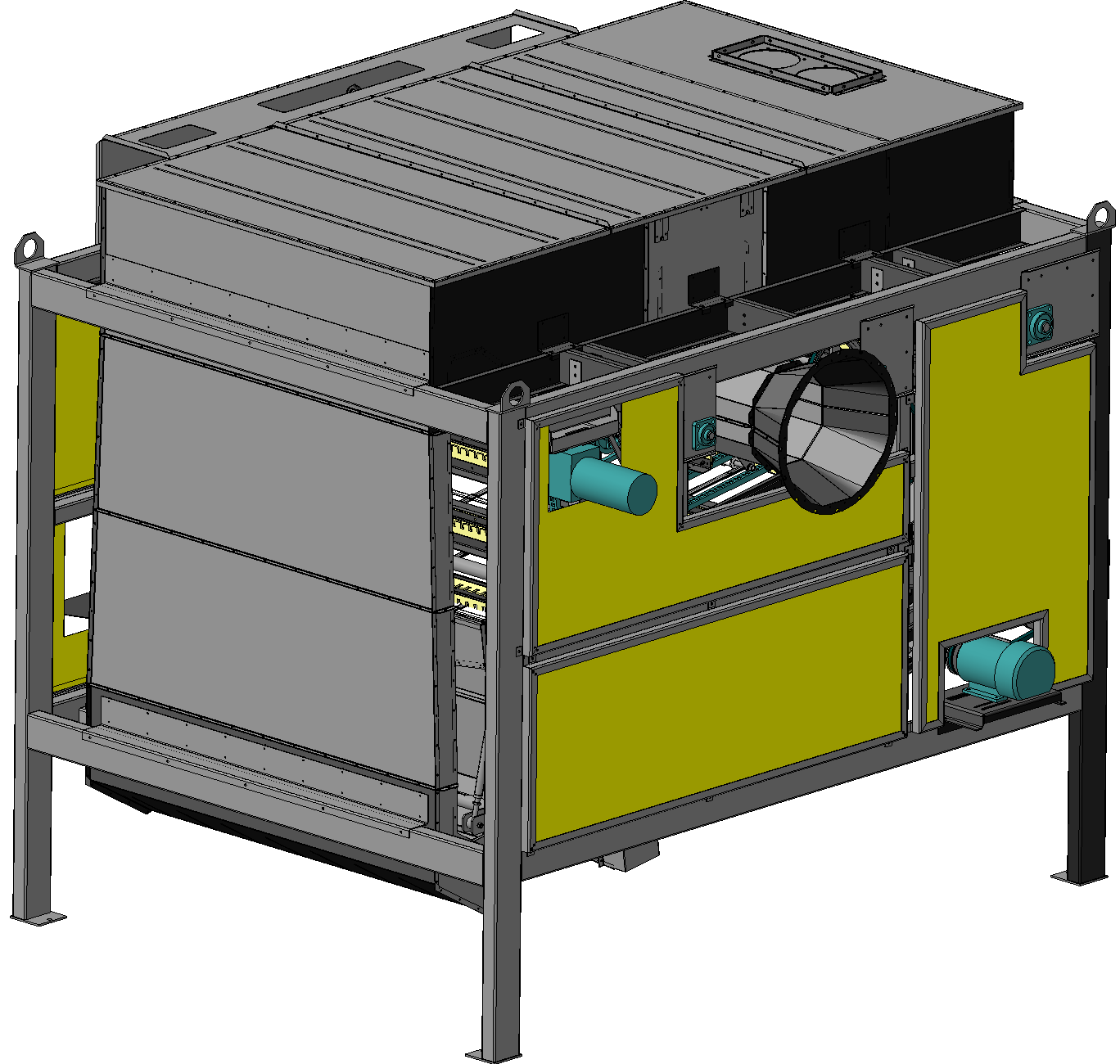 Каталог деталей и сборочных единицООО «МАШСТРОЙХОЛДИНГ»Тел. 8-952-956-58-47, 8-915-546-01-85E-mail: mashstroy23@mail.ruhttp: машстрой-холдинг.рфНастоящий каталог содержит иллюстрации сборочных единиц и деталей ВРМ-70 и спецификации к этим сборочным единицам.Каталог предназначен для составления заявок на запасные части и материалы, качественного проведения технического обслуживания и ремонта, а также для обучения технических специалистов правильной эксплуатации ВРМ-70.В каталоге не показаны некоторые, как правило, стандартные узлы и детали, установка которых с очевидностью вытекает из сборки.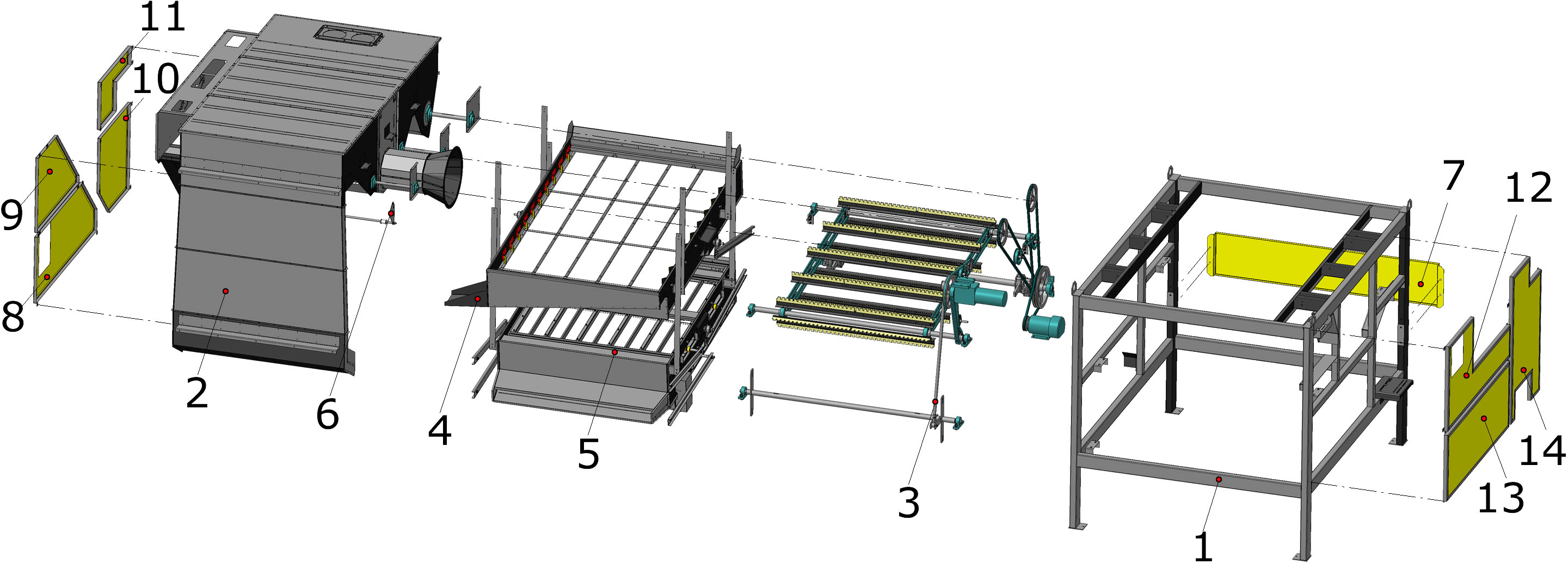 Рис. 1 – Общий вид Машина ВРМ 70-00-01Таблица 1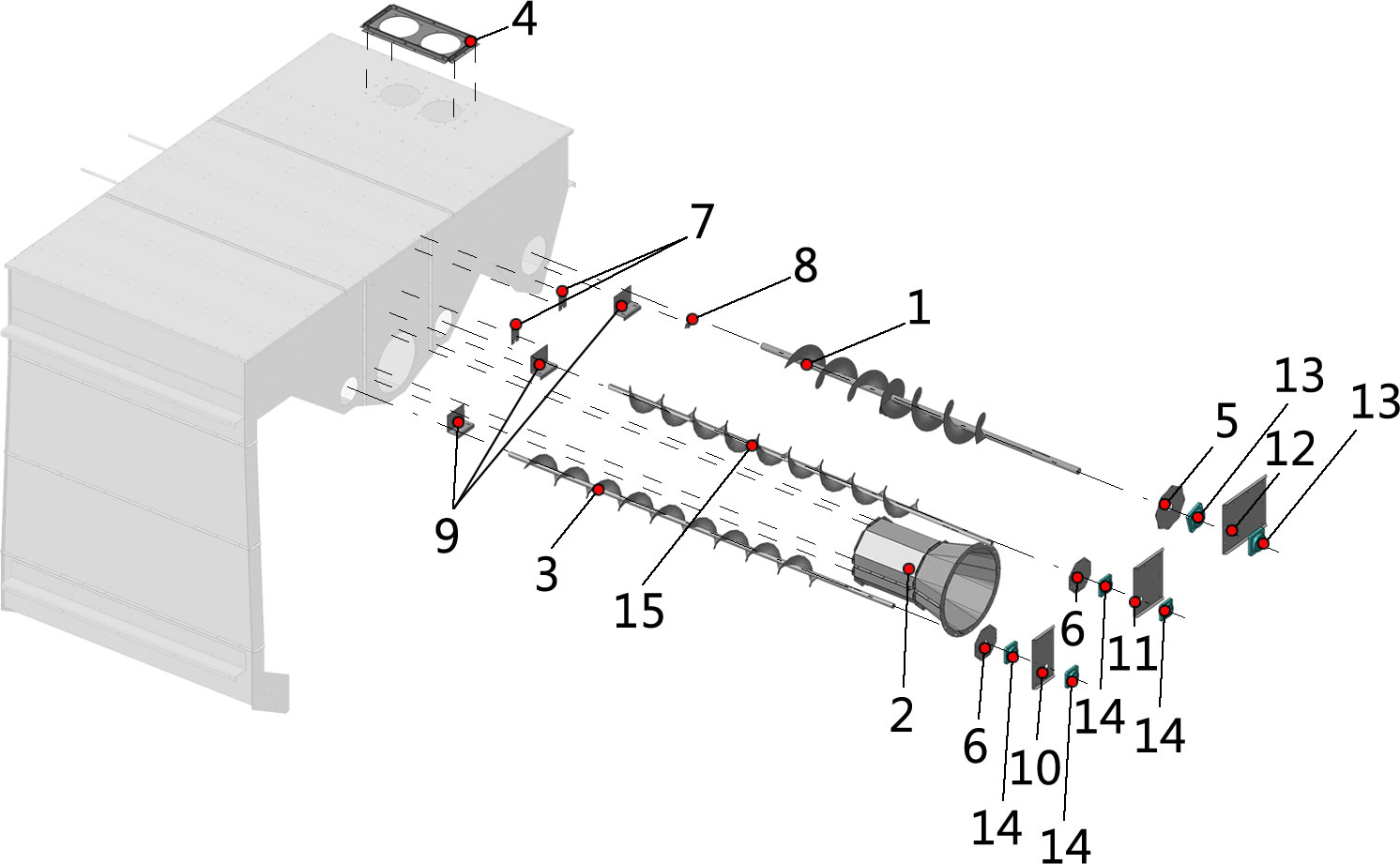 Рис. 2 – Пневмосепаратор ВРМ 70-02.00 (часть 1)Таблица 2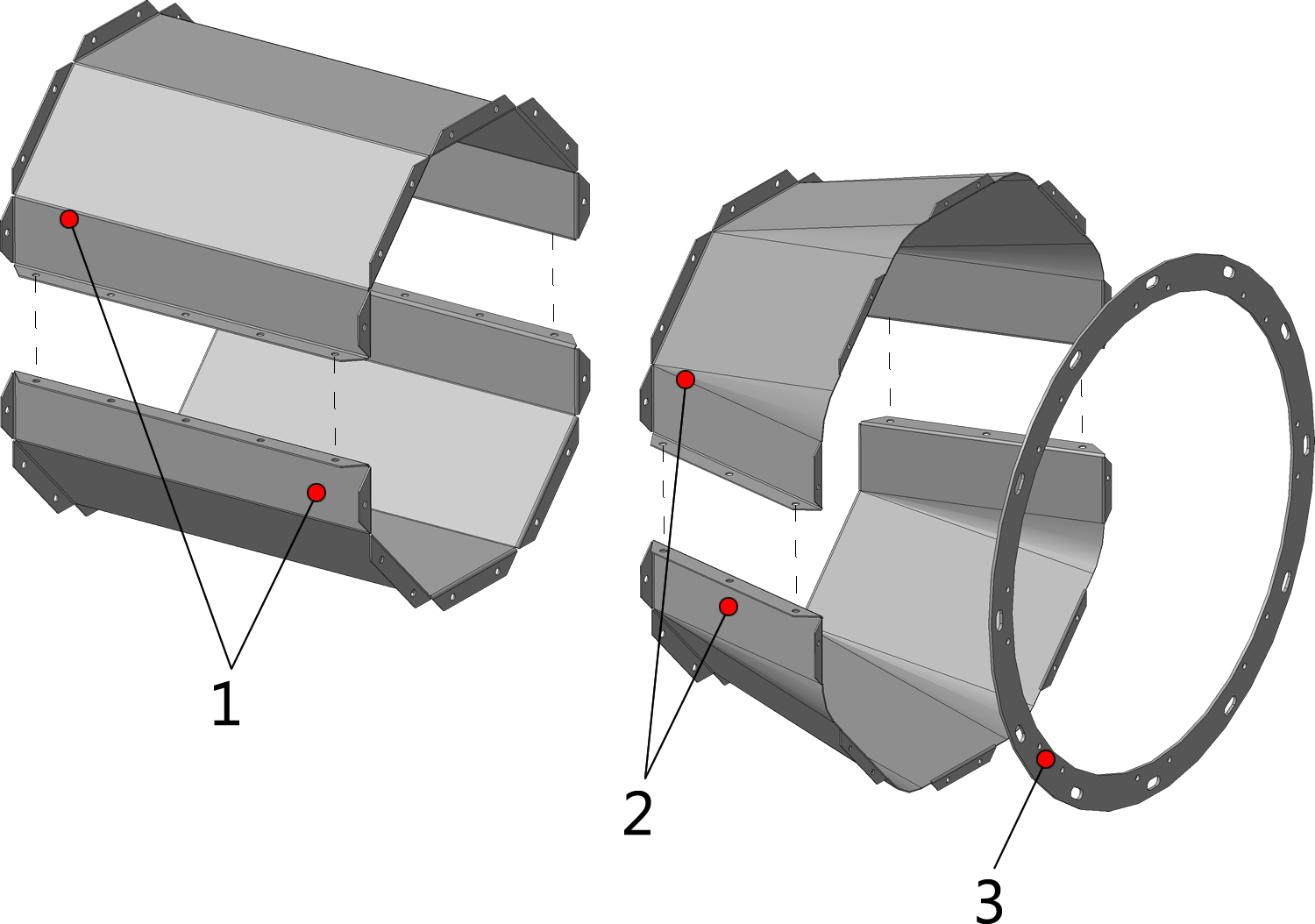 Рис. 3 – Раструб ВРМ 70-02.01.00Таблица 3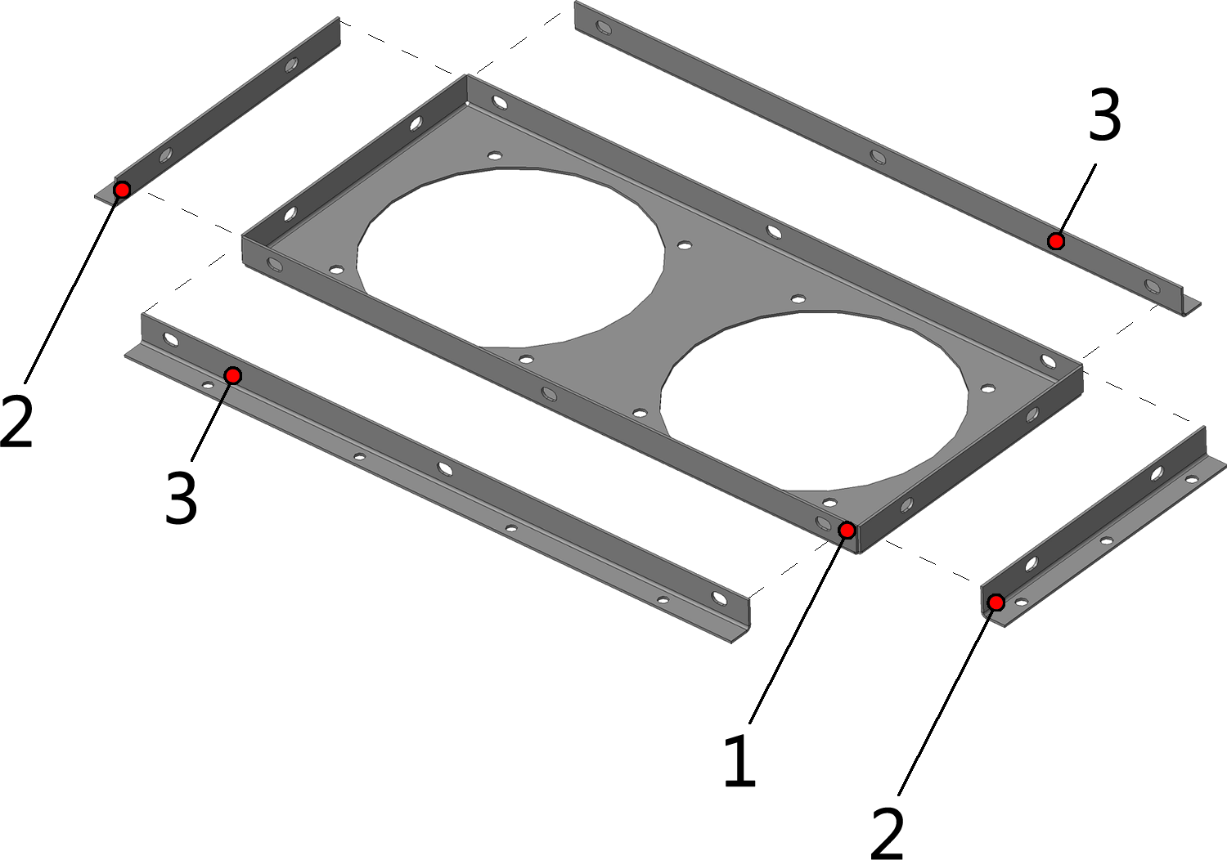 Рис. 4 –Лоток ВРМ 70-02.02.00-01Таблица 4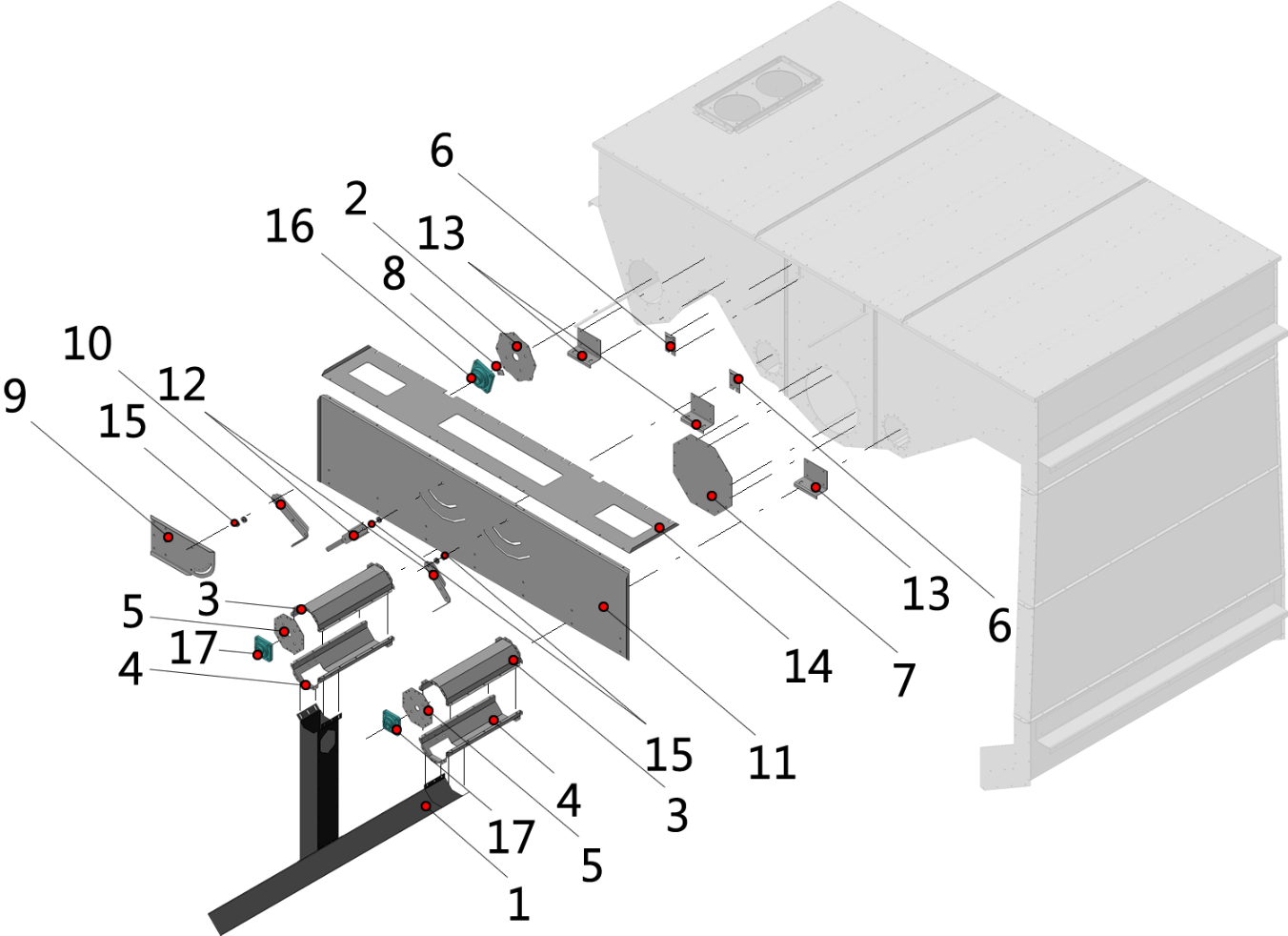 Рис. 5 - Пневмосепаратор ВРМ 70-02.00 (часть 2)Таблица 5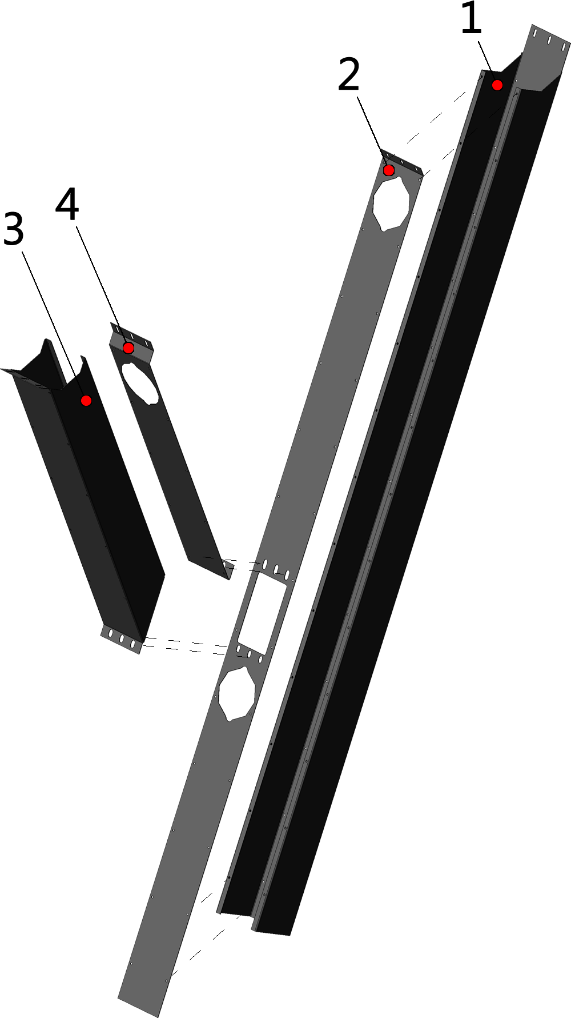 Рис. 6 –Лоток ВРМ 70-02.02.00-01Таблица 6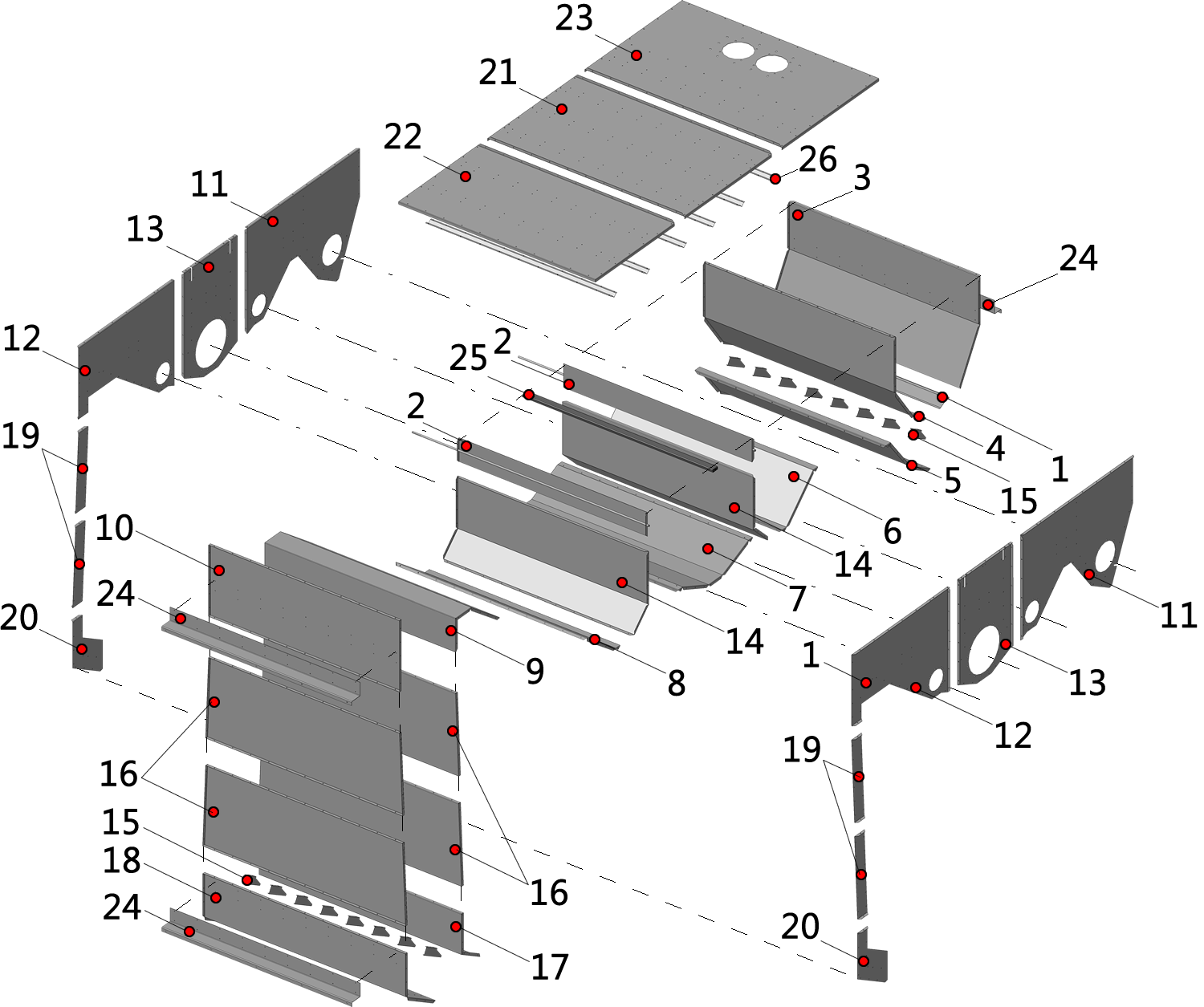 Рис. 7 - Пневмосепаратор ВРМ 70-02.00 (часть 3)Таблица 7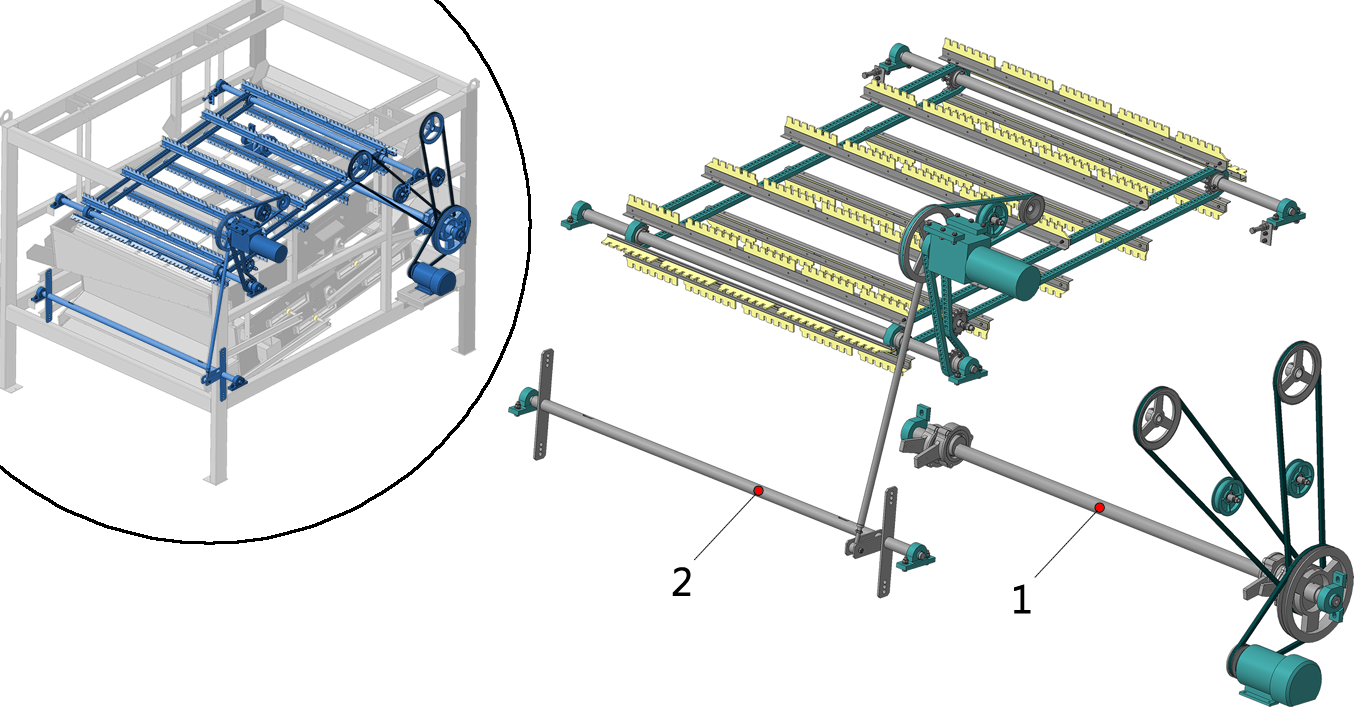 Рис. 8 – Привод ВРМ 70-03.008Таблица 8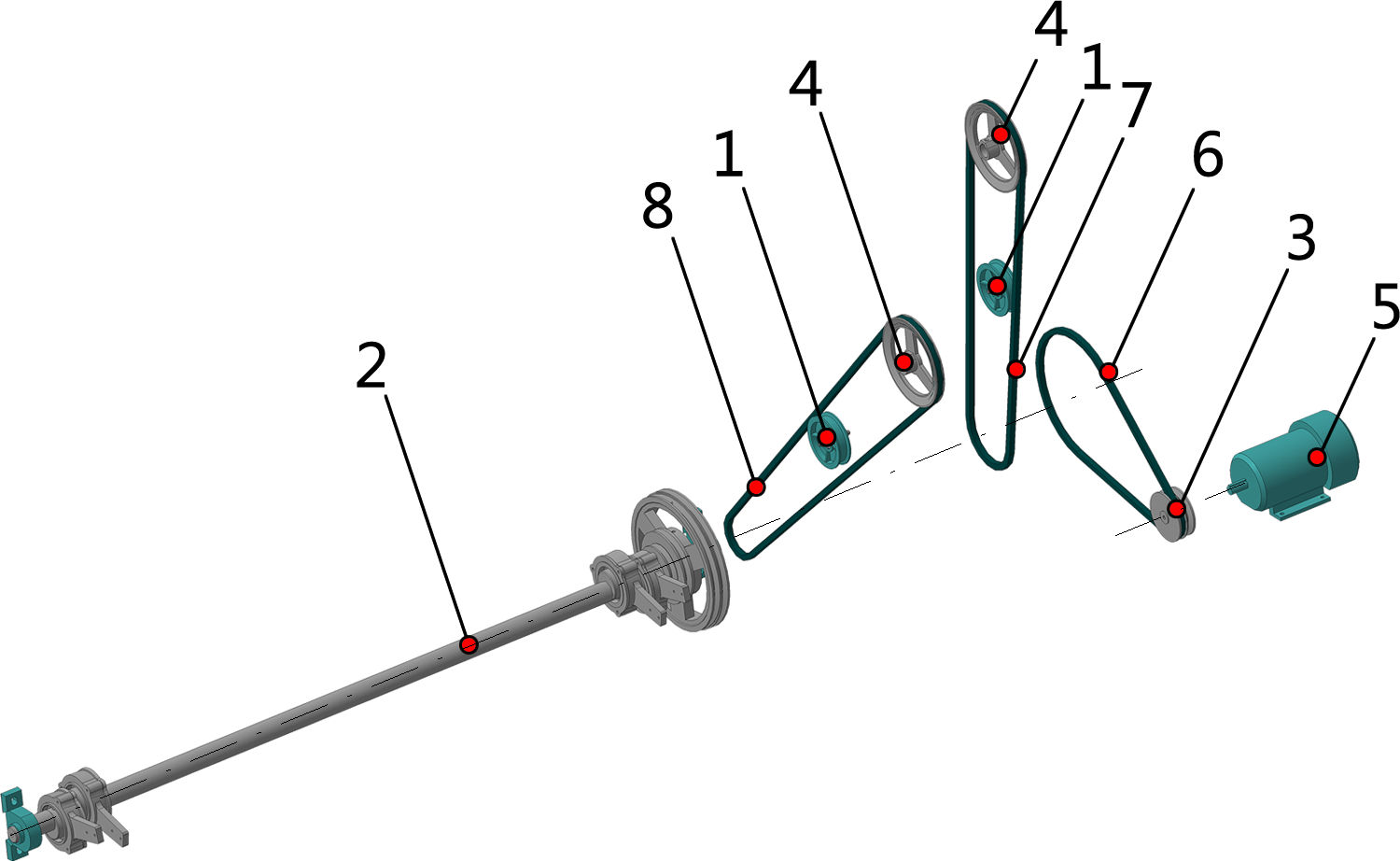 Рис. 9 – Привод-вибратор ВРМ 70-03.01.00Таблица 9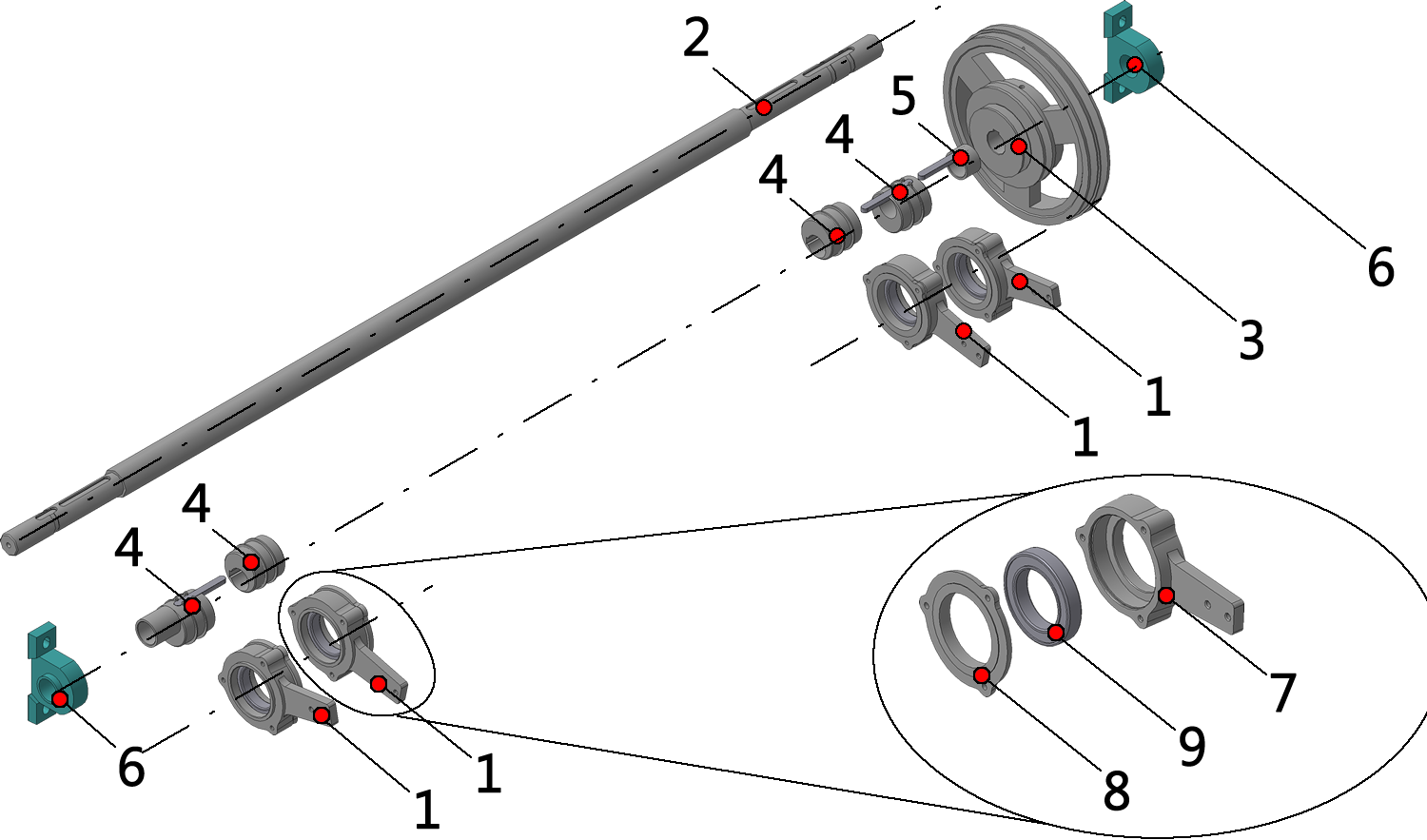 Рис. 10 – Вал ЗСК 70-03.01.01.00Таблица 10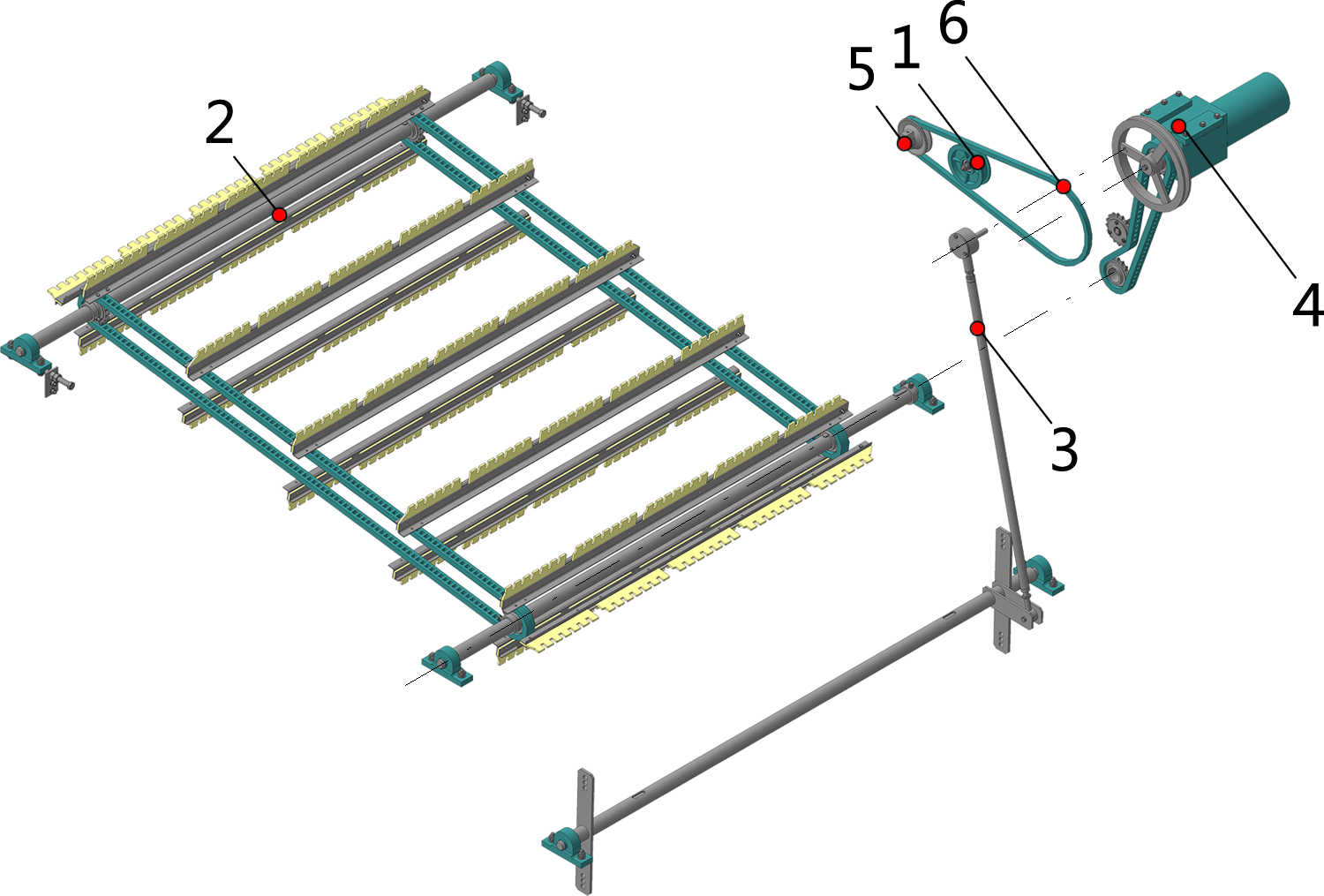 Рис. 11 – Привод очистки решет ВРМ 70-03.02.00Таблица 11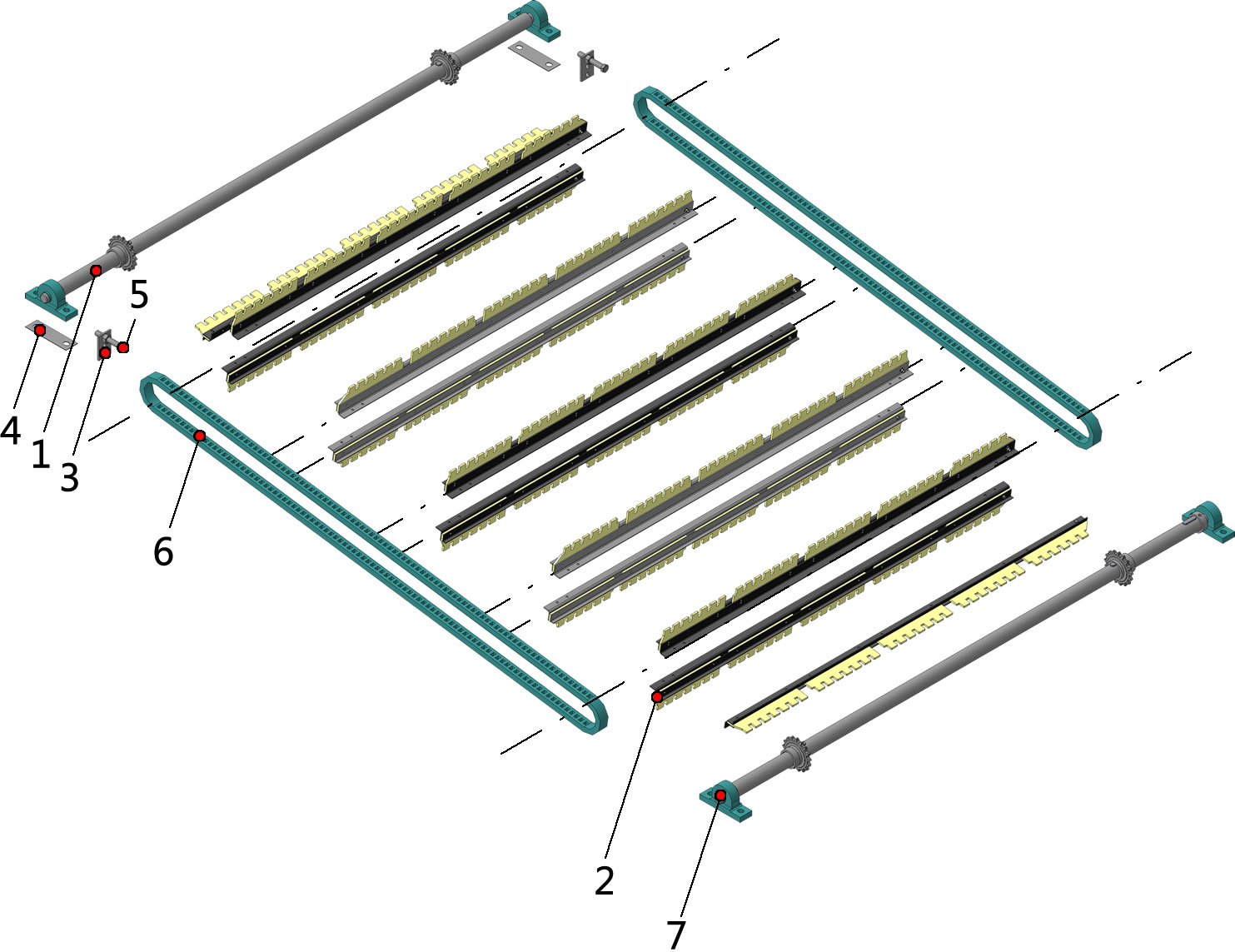 Рис. 12 –  Очистка верхняя ЗСК 70-03.02.01.00Таблица 12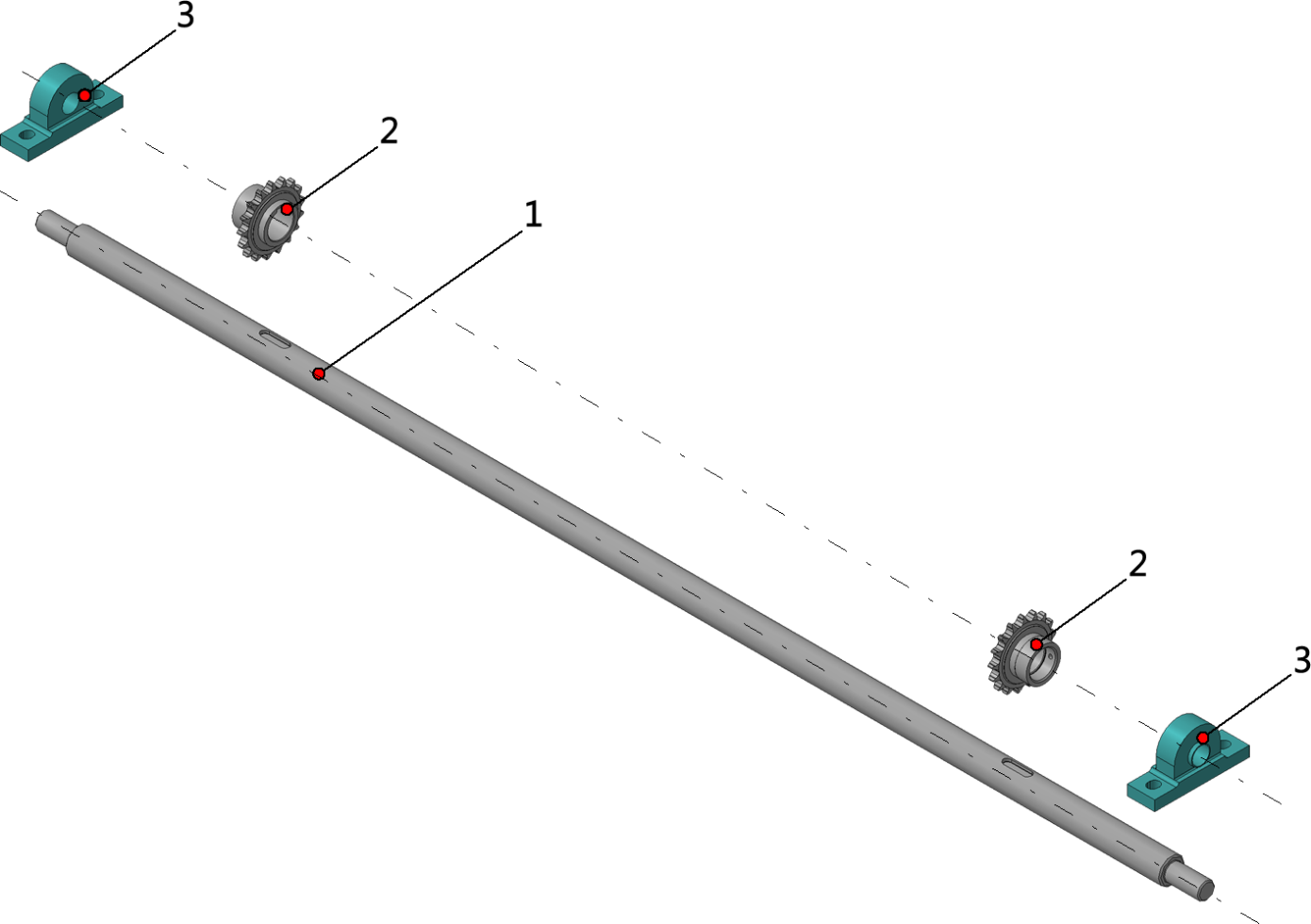 Рис. 13 –  Вал ЗСК 70-03.02.01.01.00Таблица 13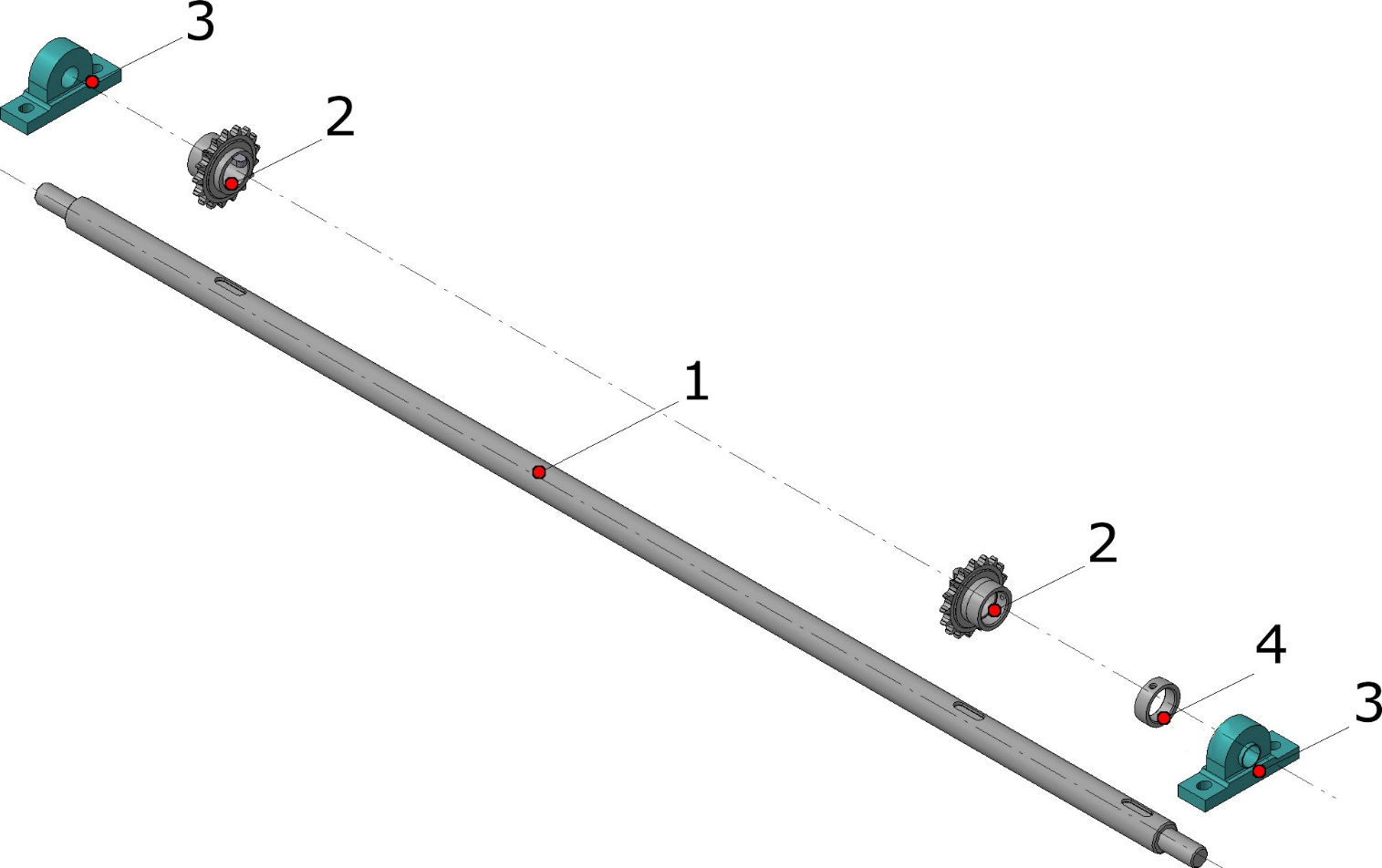 Рис. 14 –  Вал ЗСК 70-03.02.01.01.00-01Таблица 14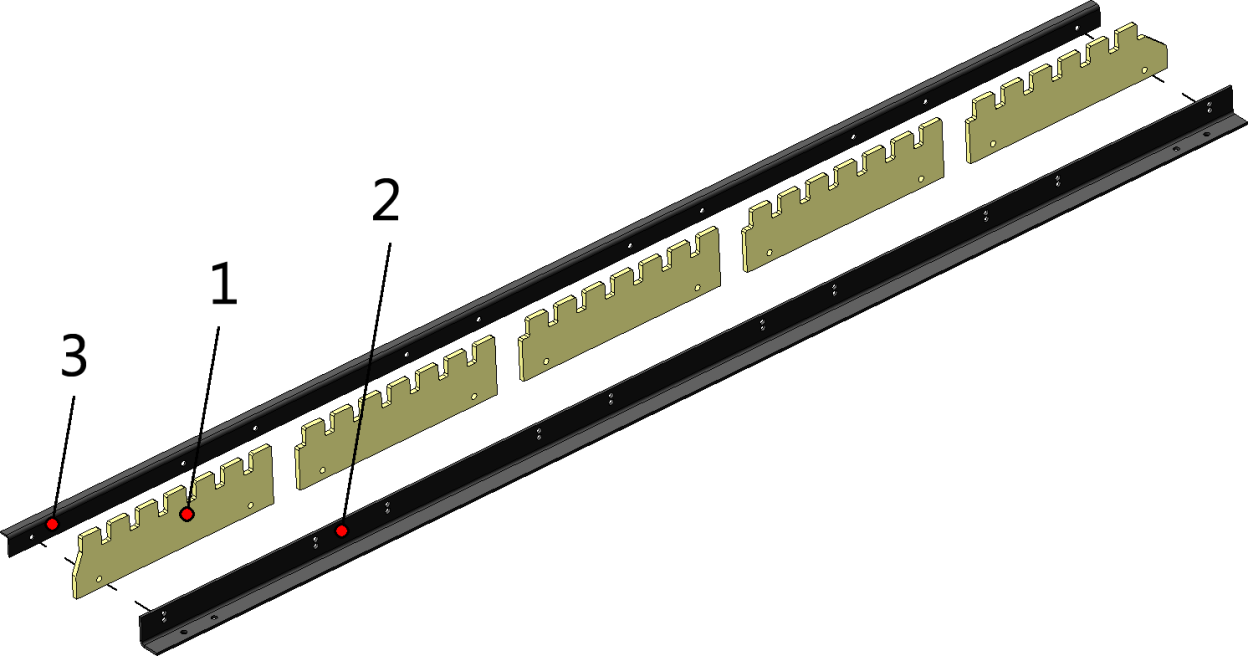 Рис. 15 –  Гребенка ЗСК 70-03.02.01.02.00Таблица 15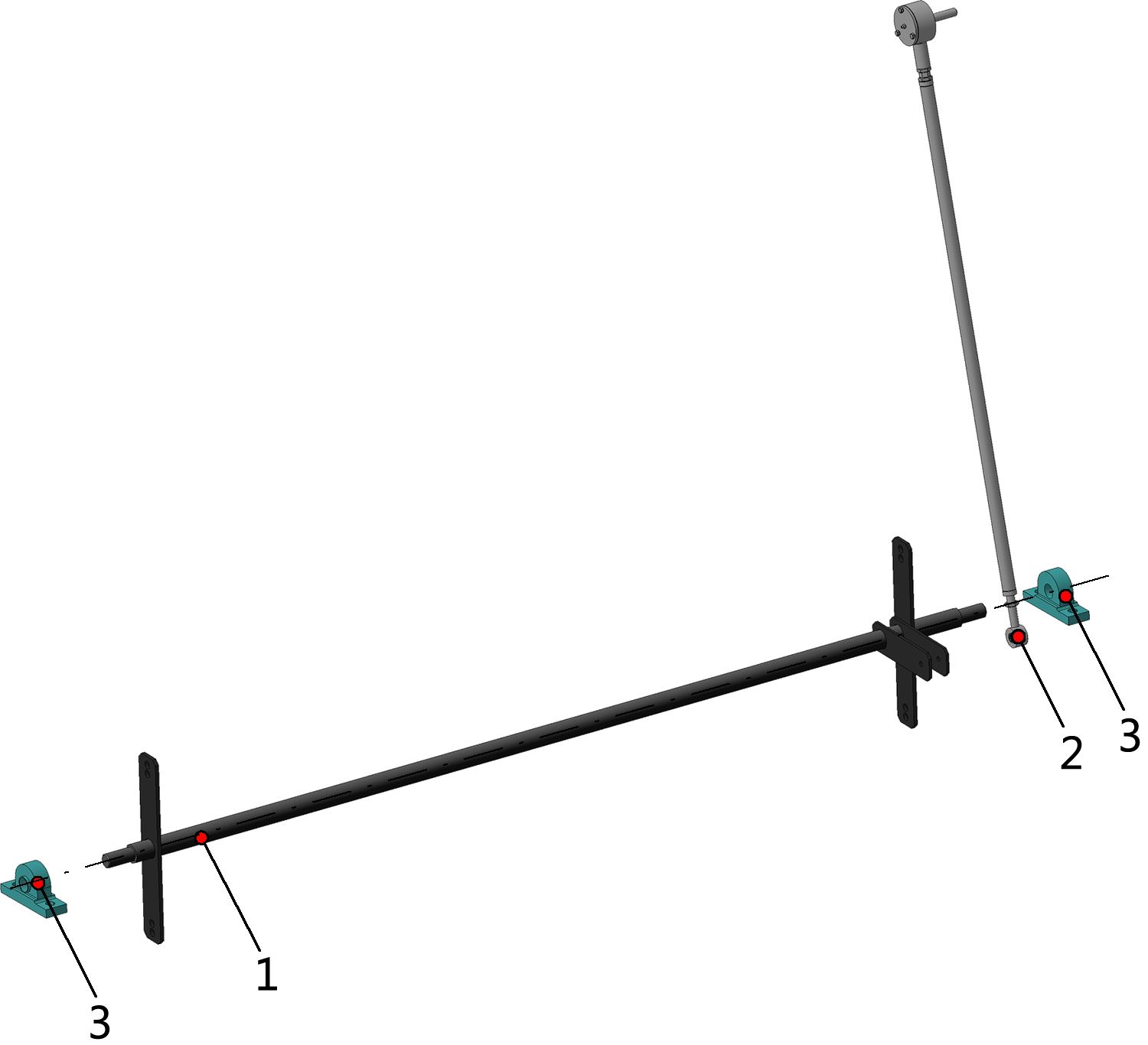 Рис. 16 –  Очистка нижняя ЗСК 70-03.02.02.00Таблица 16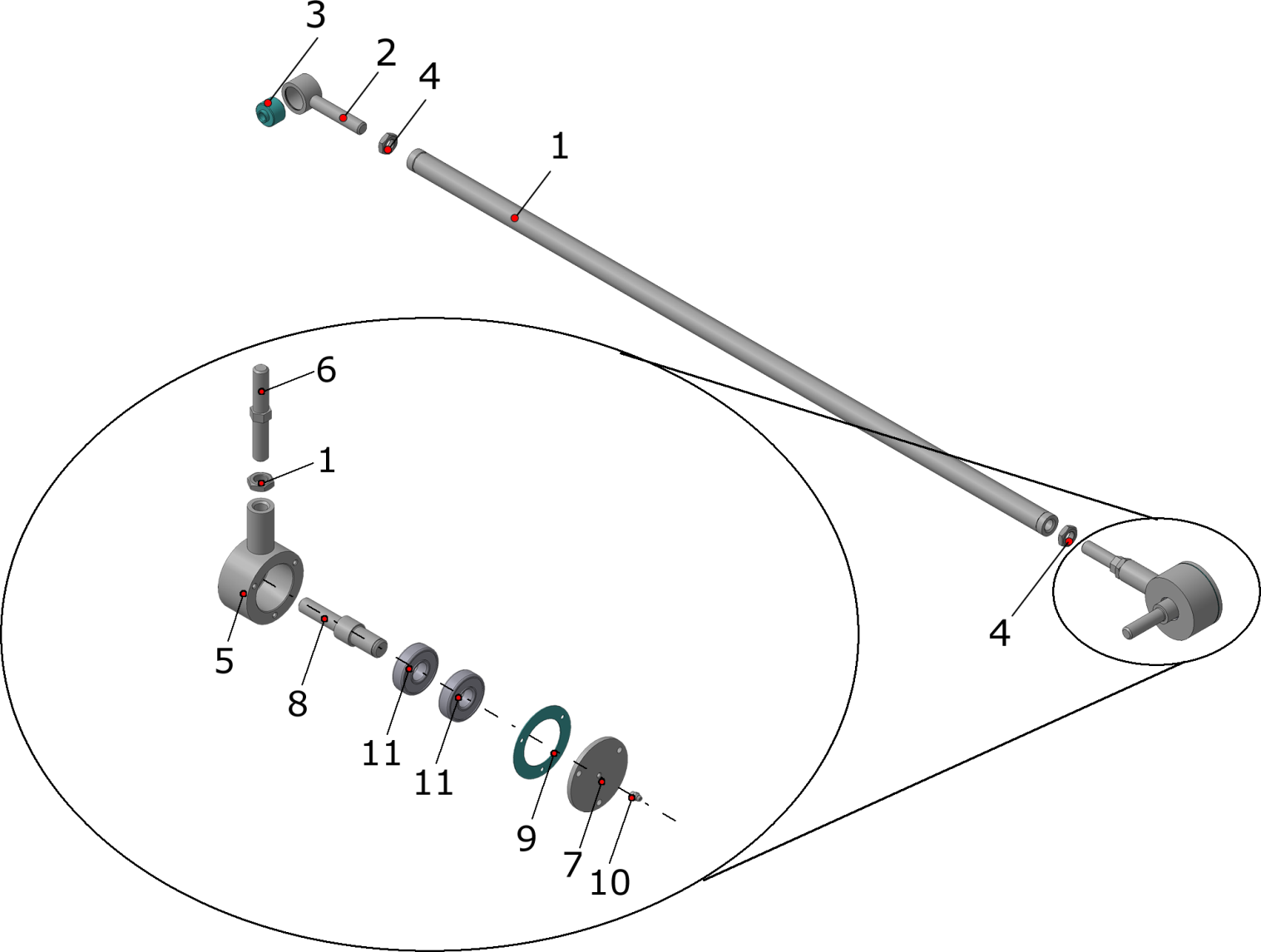 Рис. 17 –  Тяга ЗСК 70-03.02.02.02.00Таблица 17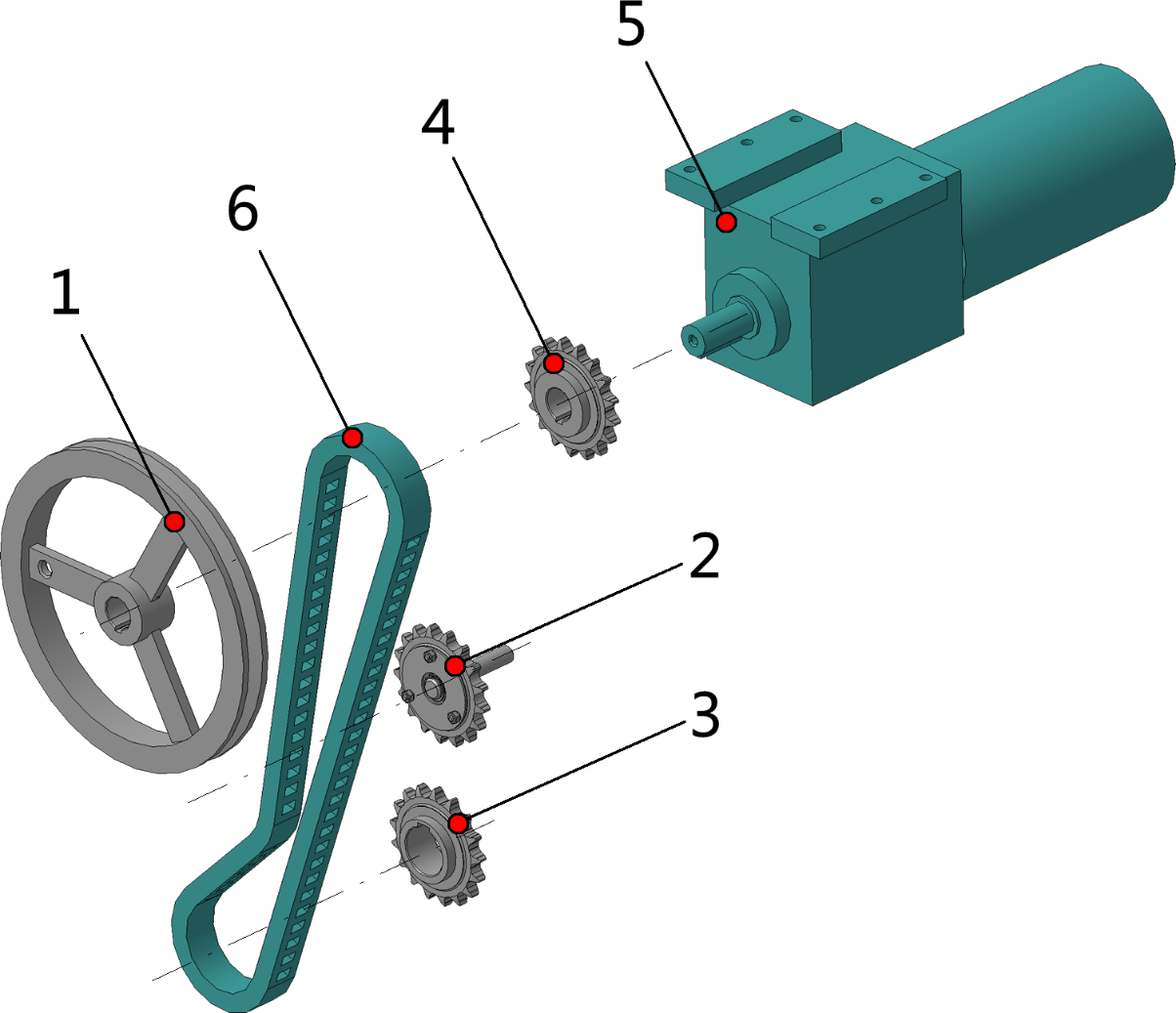 Рис. 18 –  Привод транспортера ЗСК 70-03.02.03.00Таблица 18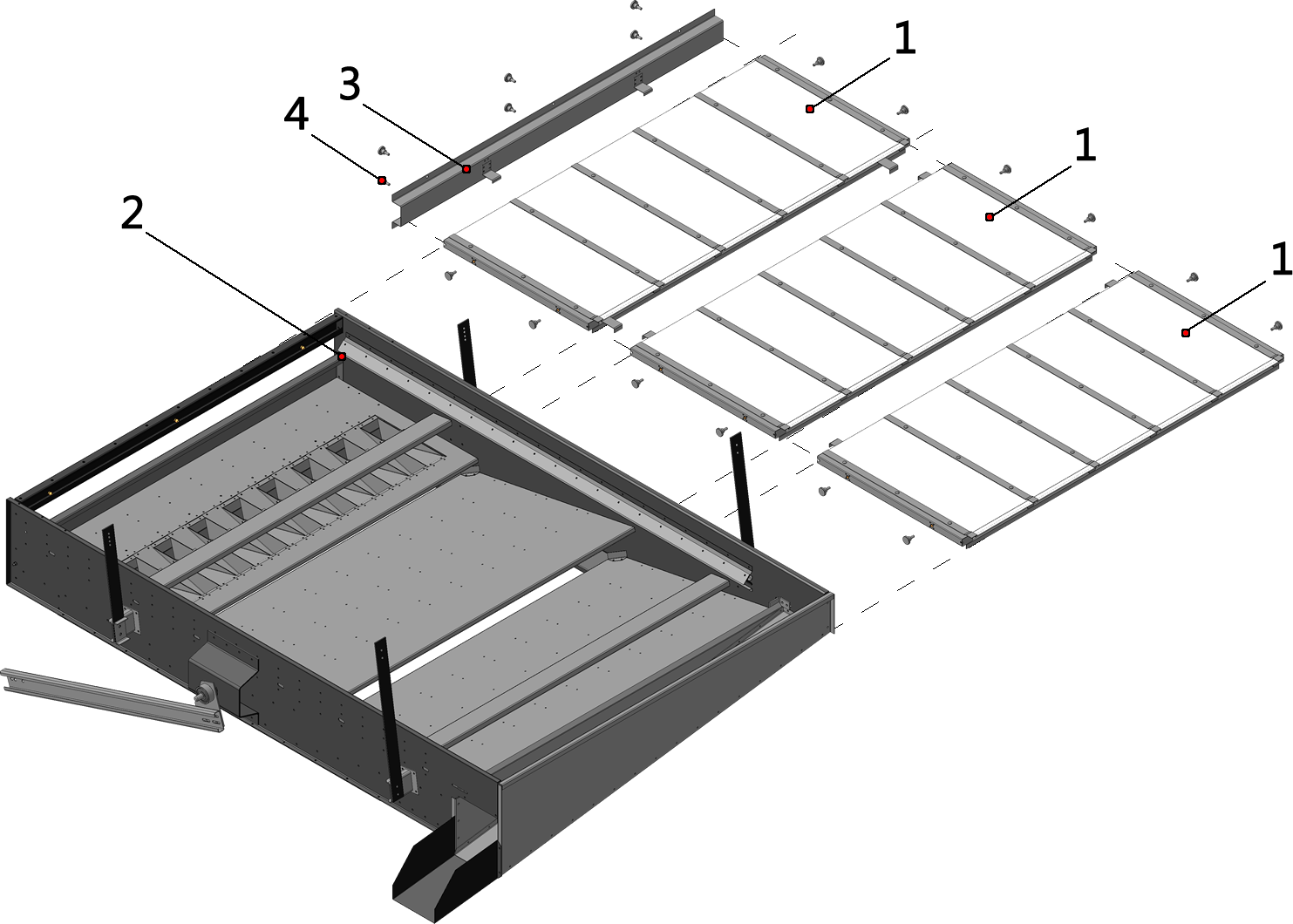 Рис. 19 - Секция верхняя ЗСК 70-04.00 Таблица 19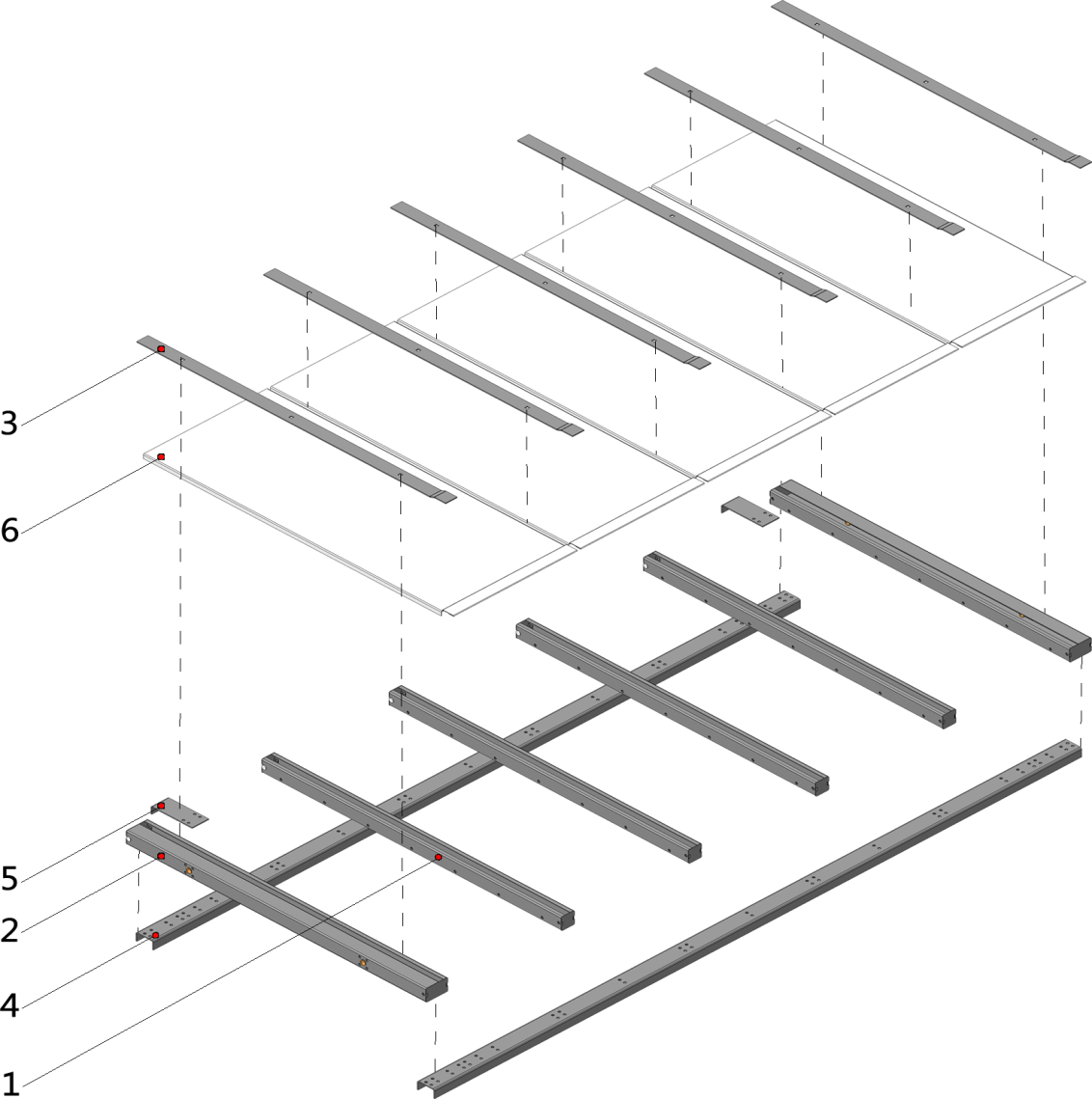 Рис. 20 – Кассета верхняя ЗСК 70-04.01.00Таблица 20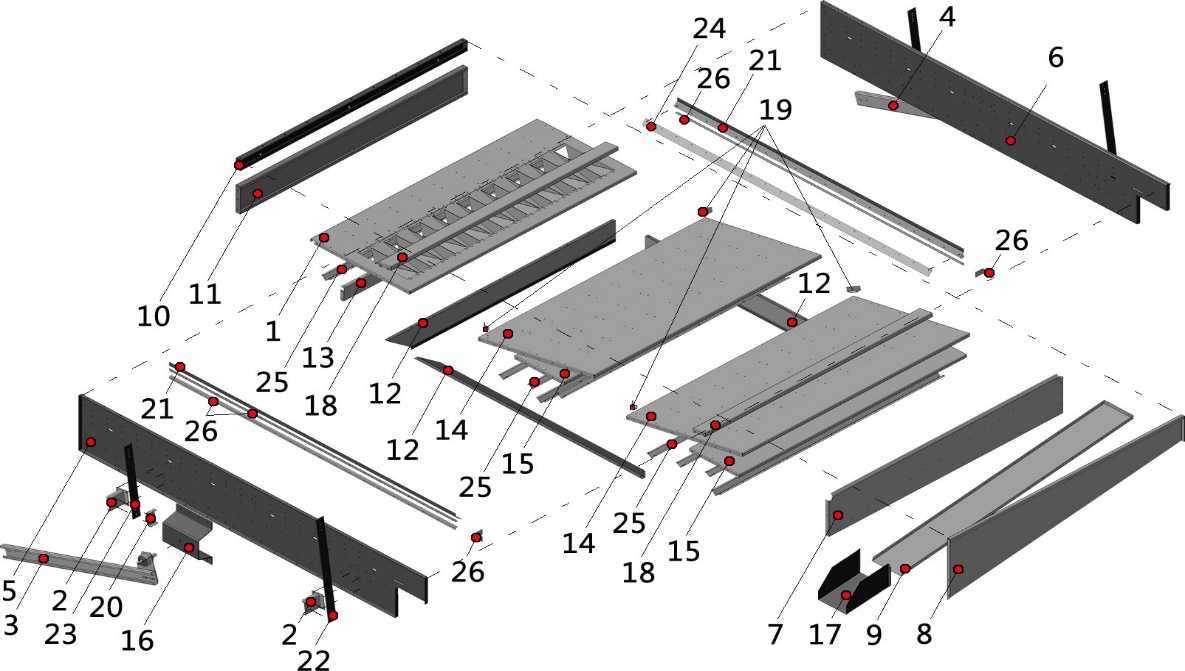 Рис. 21 – Каркас ЗСК 70-04.03.00Таблица 21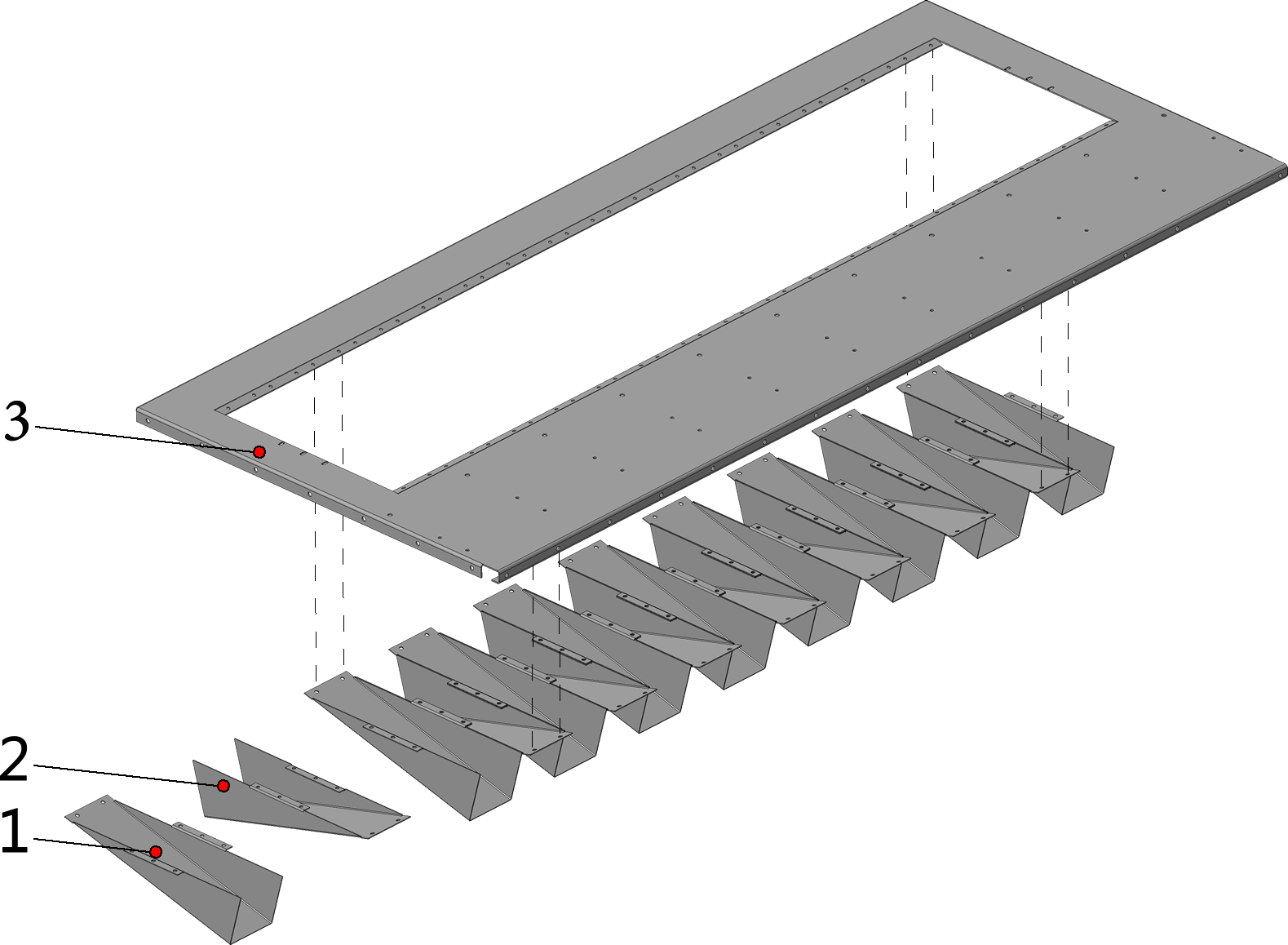 Рис. 22 – Решетка ЗСК 70-04.03.02.00Таблица 22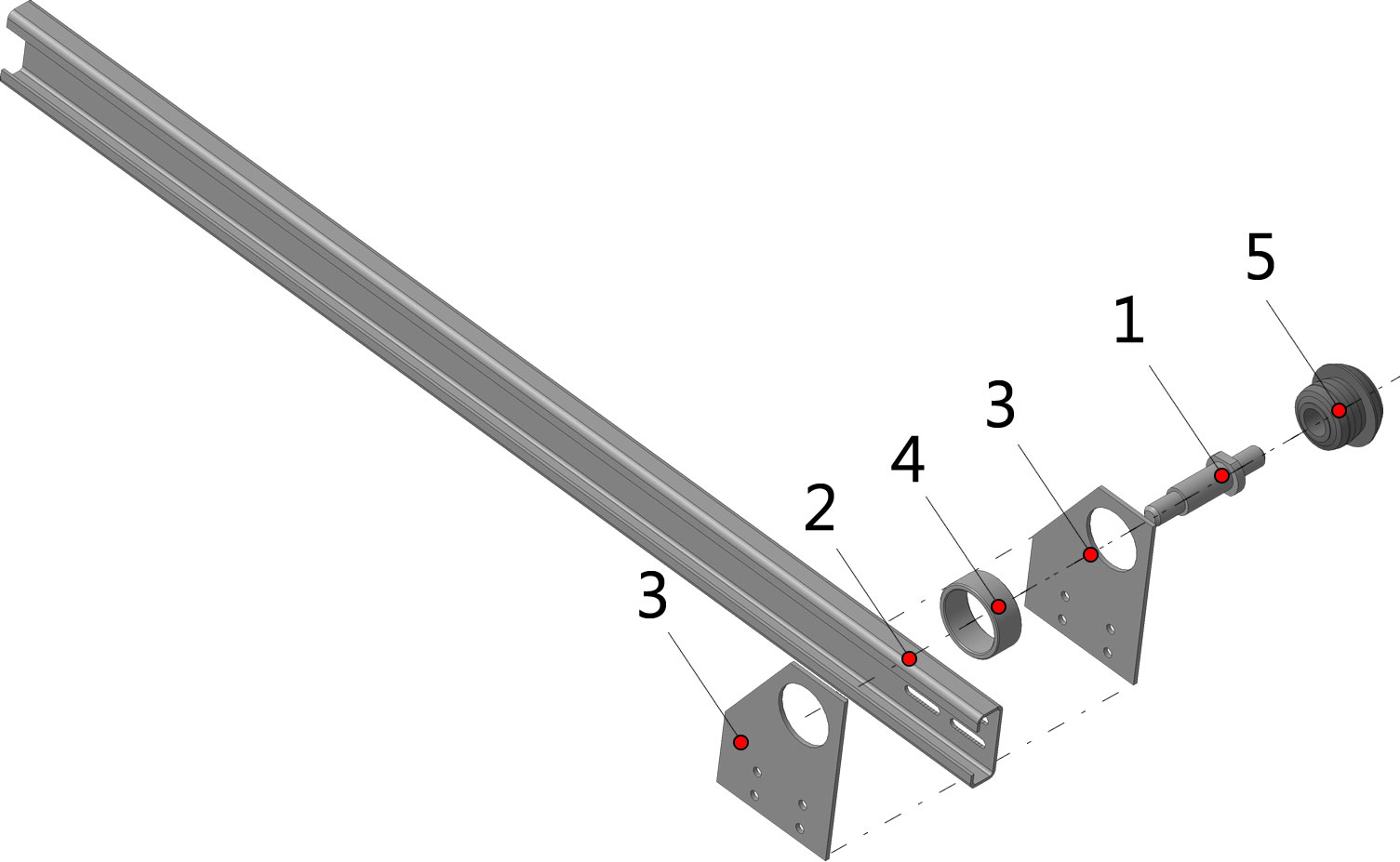 Рис. 23 – Шатун ЗСК 70-05.03.02.00Таблица 23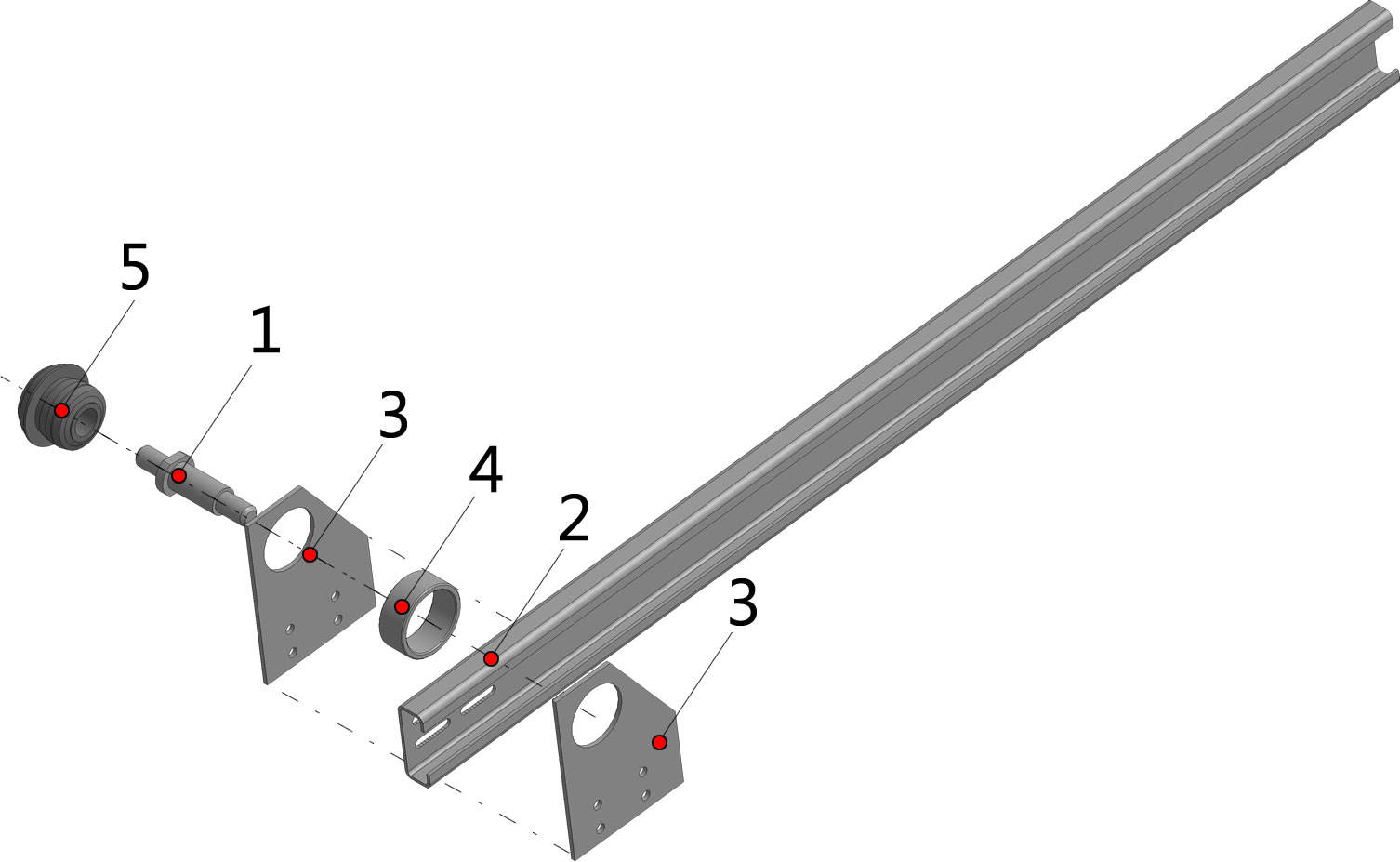 Рис. 24 – Шатун ЗСК 70-05.03.02.00-01Таблица 24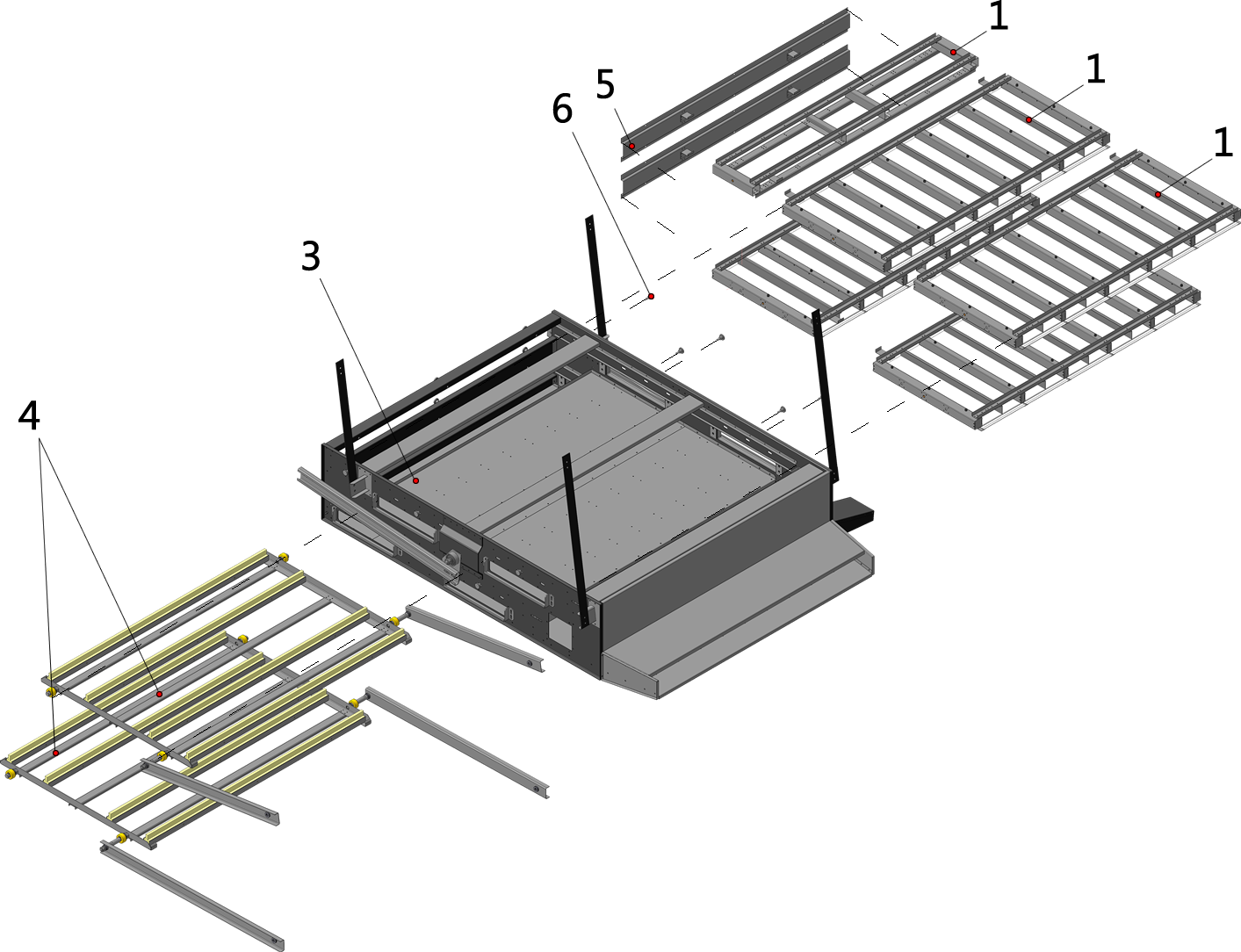 Рис. 25 – Секция нижняя ЗСК 70-05.00Таблица 25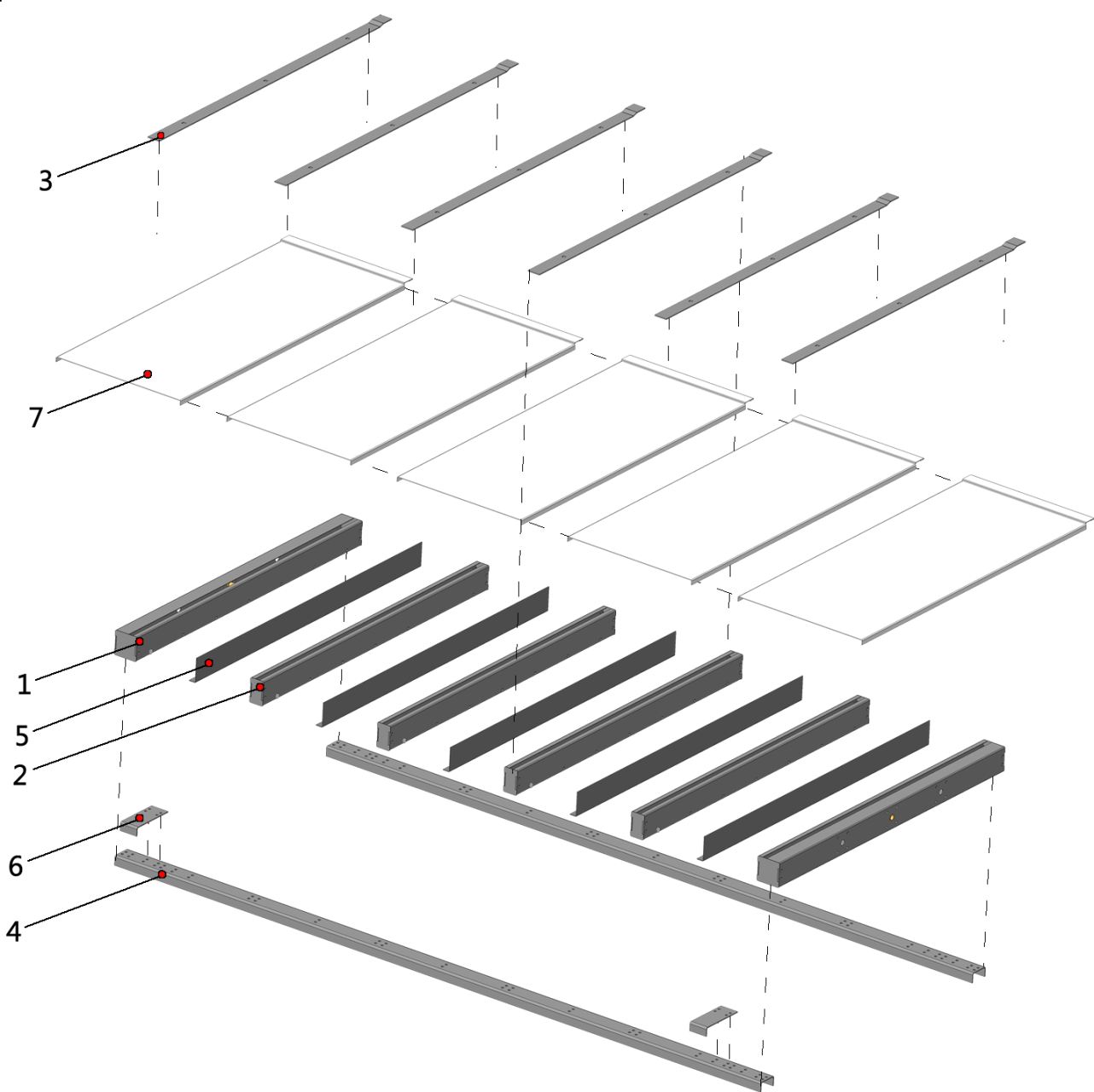 Рис. 26 – Кассета нижняя ЗСК 70-05.01.00Таблица 26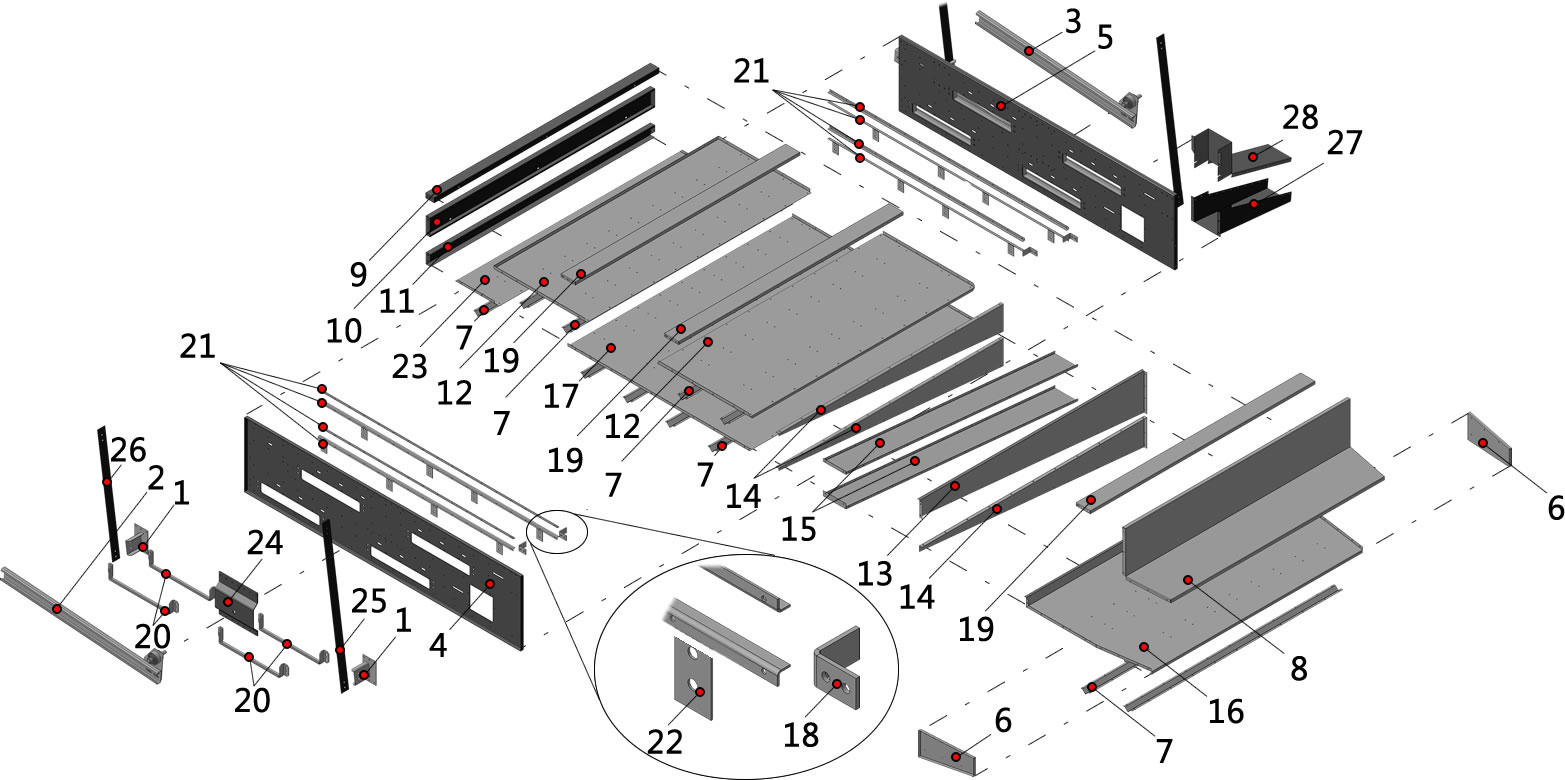 Рис. 27 – Каркас ЗСК 70-05.03.00Таблица 27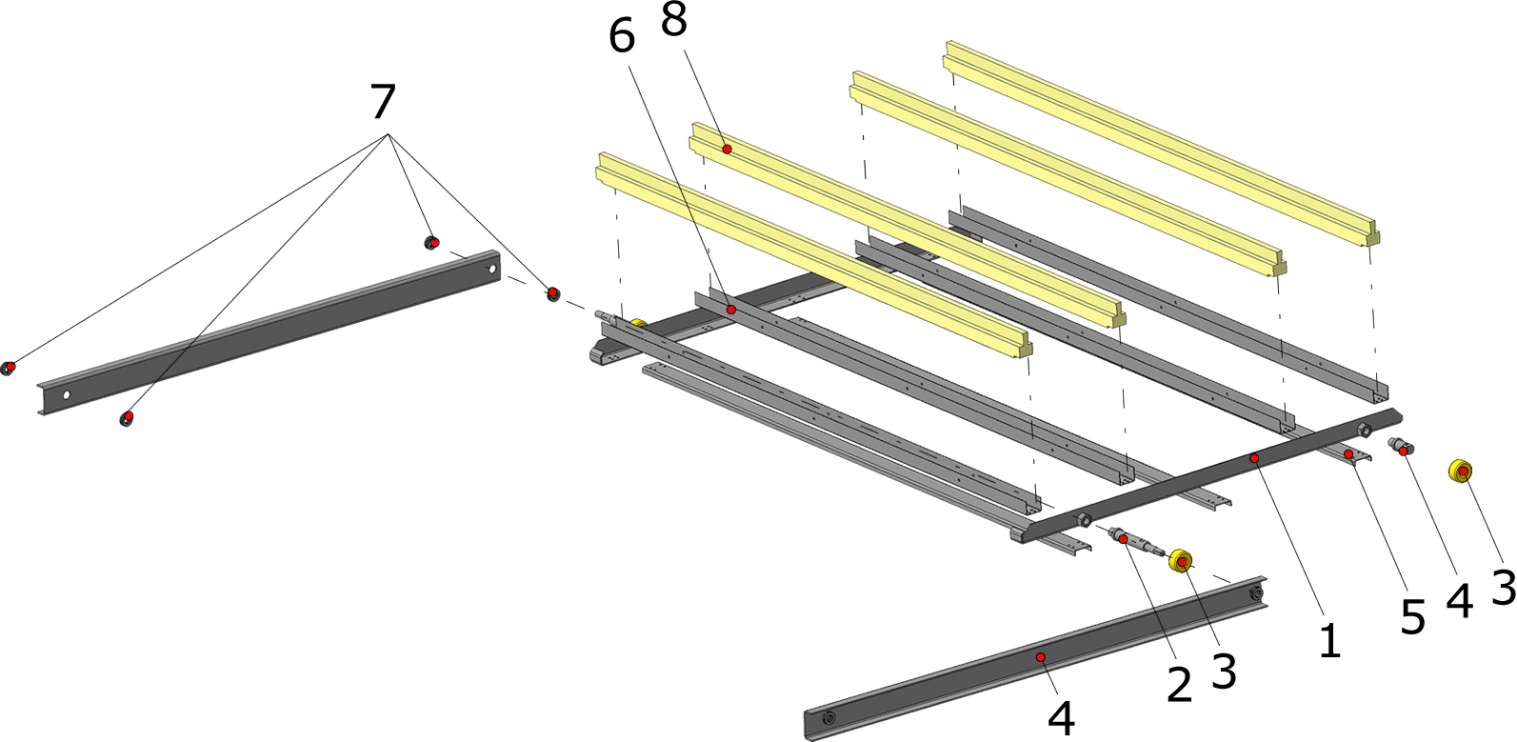 Рис. 28 – Рама щеточная ЗСК 70-05.04.00Таблица 28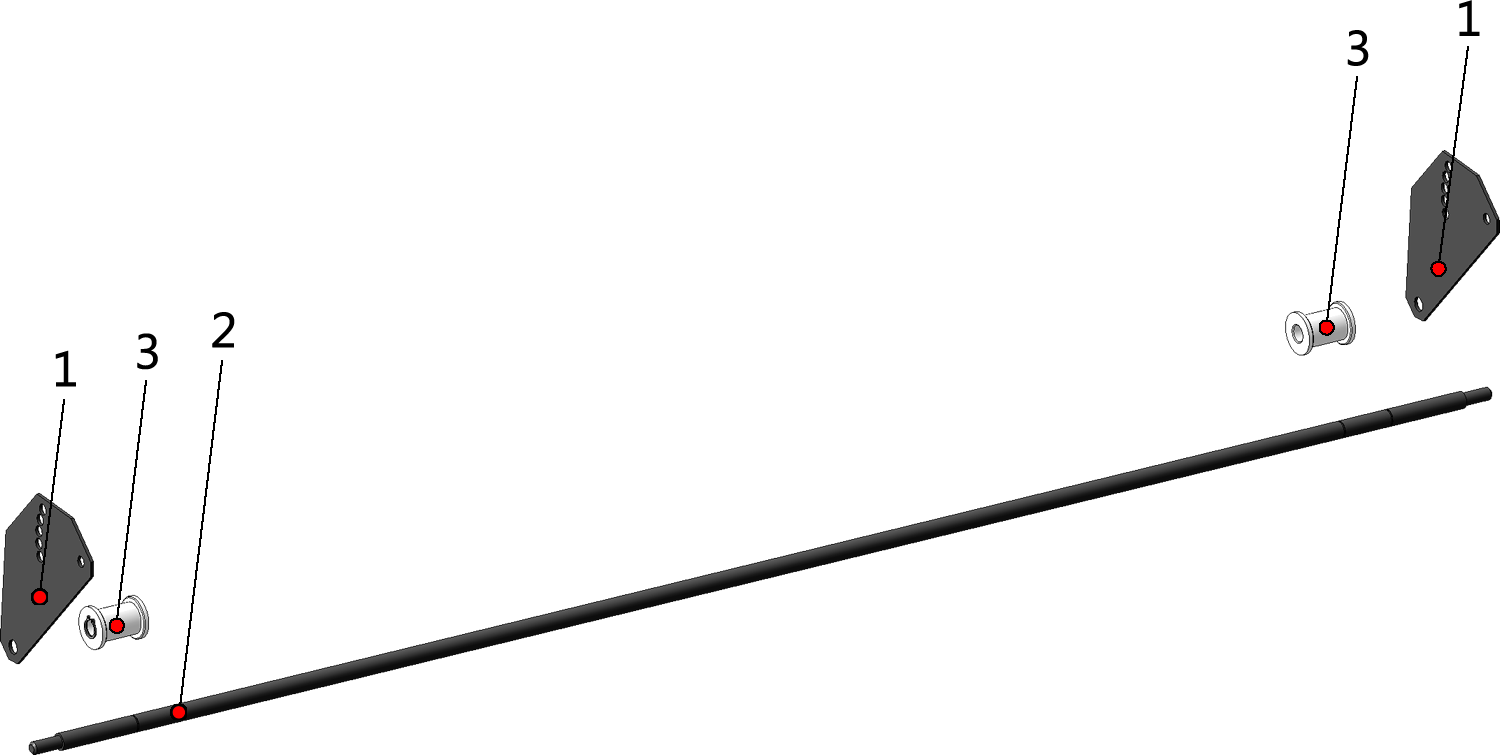 Рис. 29 – Механизм натяжения ЗСК 70-06.00Таблица 29Номер позицииОбозначениеНаименованиеКоличество на одну сборочную единицуПримечаниеОБЩИЙ ВИД МАШИНА ВРМ 70-00-01 (Рис. 1)ОБЩИЙ ВИД МАШИНА ВРМ 70-00-01 (Рис. 1)ОБЩИЙ ВИД МАШИНА ВРМ 70-00-01 (Рис. 1)ОБЩИЙ ВИД МАШИНА ВРМ 70-00-01 (Рис. 1)ОБЩИЙ ВИД МАШИНА ВРМ 70-00-01 (Рис. 1)1ВРМ 70-01.00-01рама12ВРМ 70-02.00пневмосепаратор13ВРМ 70-03.00привод14ВРМ 70-04.00секция верхняя15ВРМ 70-05.00секция нижняя16ЗСК 70-06.00механизм натяжения17ЗСК 70-11кожух18ВРМ 70-11.00кожух19ВРМ 70-12.00кожух110ВРМ 70-13.00кожух111ВРМ 70-14.00кожух112ВРМ 70-15.00кожух113ВРМ 70-16.00кожух114ВРМ70-17.00кожух1Номер позицииОбозначениеНаименованиеКоличество на одну сборочную единицуПримечаниеПНЕВМОСЕПАРАТОР ВРМ 70-02.00 (часть 1) (Рис. 2)ПНЕВМОСЕПАРАТОР ВРМ 70-02.00 (часть 1) (Рис. 2)ПНЕВМОСЕПАРАТОР ВРМ 70-02.00 (часть 1) (Рис. 2)ПНЕВМОСЕПАРАТОР ВРМ 70-02.00 (часть 1) (Рис. 2)ПНЕВМОСЕПАРАТОР ВРМ 70-02.00 (часть 1) (Рис. 2)1ВРМ 70-01.05.0бшнек12ВРМ 70-02.01.00раструб13ВРМ 70-02.04.00шнек24ВРМ 70-02.05.00окно загрузочное15ВРМ 70-02.23крышка16ВРМ 70-02.31крышка27ВРМ 70-02.33накладка28ВРМ 70-02.35накладка19ВРМ 70-02.45кронштейн310ВРМ 70-02.47кронштейн111ВРМ 70-02.48кронштейн112ВРМ 70-02.49кронштейн113 UCF207подшипник UCF207C214 UCF205подшипник UCF205C415ВРМ 70-02.04.00-01шнек1Номер позицииОбозначениеНаименованиеКоличество на одну сборочную единицуПримечаниеРАСТРУБ ВРМ 70-02.01.00 (Рис. 3)РАСТРУБ ВРМ 70-02.01.00 (Рис. 3)РАСТРУБ ВРМ 70-02.01.00 (Рис. 3)РАСТРУБ ВРМ 70-02.01.00 (Рис. 3)РАСТРУБ ВРМ 70-02.01.00 (Рис. 3)1ВРМ 70-02.01.11патрубок22ВРМ 70-02.01.12раструб23ВРМ 70-02.01.13фланец1Номер позицииОбозначениеНаименованиеКоличество на одну сборочную единицуПримечаниеЛОТОК ВРМ 70-02.02.00-01 (Рис. 4)ЛОТОК ВРМ 70-02.02.00-01 (Рис. 4)ЛОТОК ВРМ 70-02.02.00-01 (Рис. 4)ЛОТОК ВРМ 70-02.02.00-01 (Рис. 4)ЛОТОК ВРМ 70-02.02.00-01 (Рис. 4)1ВРМ 70-05.02.11основание12ВРМ 70-05.02.12уголок23ВРМ 70-05.02.13уголок2Номер позицииОбозначениеНаименованиеКоличество на одну сборочную единицуПримечаниеПНЕВМОСЕПАРАТОР ВРМ 70-02.00 (часть 2) (Рис. 5)ПНЕВМОСЕПАРАТОР ВРМ 70-02.00 (часть 2) (Рис. 5)ПНЕВМОСЕПАРАТОР ВРМ 70-02.00 (часть 2) (Рис. 5)ПНЕВМОСЕПАРАТОР ВРМ 70-02.00 (часть 2) (Рис. 5)ПНЕВМОСЕПАРАТОР ВРМ 70-02.00 (часть 2) (Рис. 5)1ВРМ 70-02.02.00-01лоток12ВРМ 70-02.23крышка13ВРМ 70-02.30патрубок24ВРМ 70-02.30-01патрубок25ВРМ 70-02.31крышка26ВРМ 70-02.33-01накладка27ВРМ 70-02.34крышка18ВРМ 70-02.35-01накладка19ВРМ 70-02.36панель110ВРМ 70-02.37рычаг111ВРМ 70-02.39панель112ВРМ 70-02.40коромысло213ВРМ 70-02.45-01кронштейн314ВРМ 70-02.46панель115 8101подшипник 8101616 UCF207подшипник UCF207C117 UCF205подшипник UCF205C2Номер позицииОбозначениеНаименованиеКоличество на одну сборочную единицуПримечаниеЛОТОК ВРМ 70-02.02.00-01 (Рис. 6)ЛОТОК ВРМ 70-02.02.00-01 (Рис. 6)ЛОТОК ВРМ 70-02.02.00-01 (Рис. 6)ЛОТОК ВРМ 70-02.02.00-01 (Рис. 6)ЛОТОК ВРМ 70-02.02.00-01 (Рис. 6)1ВРМ 70-02.02.21лоток12ВРМ 70-02.02.22стенка13ВРМ 70-02.02.23лоток14ВРМ 70-02.02.24стенка1Номер позицииОбозначениеНаименованиеКоличество на одну сборочную единицуПримечаниеПНЕВМОСЕПАРАТОР ВРМ 70-02.00 (часть 3) (Рис. 7)ПНЕВМОСЕПАРАТОР ВРМ 70-02.00 (часть 3) (Рис. 7)ПНЕВМОСЕПАРАТОР ВРМ 70-02.00 (часть 3) (Рис. 7)ПНЕВМОСЕПАРАТОР ВРМ 70-02.00 (часть 3) (Рис. 7)ПНЕВМОСЕПАРАТОР ВРМ 70-02.00 (часть 3) (Рис. 7)1ВРМ 70-02.03.00-01заслонка12ВРМ 70-02.03.00-02заслонка23ВРМ 70-02.11стенка14ВРМ 70-02.12стенка15ВРМ 70-02.13стенка16ВРМ 70-02.14стенка17ВРМ 70-02.15стенка18ВРМ 70-02.16стенка19ВРМ 70-02.17стенка110ВРМ 70-02.18стенка111ВРМ 70-02.19боковина212ВРМ 70-02.20боковина213ВРМ 70-02.21боковина214ВРМ 70-02.22стенка215ВРМ 70-02.24рассекатель1616ВРМ 70-02.25стенка417ВРМ 70-02.26стенка118ВРМ 70-02.27стенка119ВРМ 70-02.28боковина420ВРМ 70-02.29боковина221ВРМ 70-02.32крышка122ВРМ 70-02.32-01крышка123ВРМ 70-02.32-02крышка124ВРМ 70-02.44кронштейн325ВРМ 70-02.51перемычка126ВРМ 70-05.03.13ребро6Номер позицииОбозначениеНаименованиеКоличество на одну сборочную единицуПримечаниеПРИВОД ВРМ 70-03.00 (Рис. 8)ПРИВОД ВРМ 70-03.00 (Рис. 8)ПРИВОД ВРМ 70-03.00 (Рис. 8)ПРИВОД ВРМ 70-03.00 (Рис. 8)ПРИВОД ВРМ 70-03.00 (Рис. 8)1ВРМ 70-03.01.00привод-вибратор12ВРМ 70-03.02.00привод очистки решёт1Номер позицииОбозначениеНаименованиеКоличество на одну сборочную единицуПримечаниеПРИВОД-ВИБРАТОР ВРМ 70-03.01.00 (Рис. 9)ПРИВОД-ВИБРАТОР ВРМ 70-03.01.00 (Рис. 9)ПРИВОД-ВИБРАТОР ВРМ 70-03.01.00 (Рис. 9)ПРИВОД-ВИБРАТОР ВРМ 70-03.01.00 (Рис. 9)ПРИВОД-ВИБРАТОР ВРМ 70-03.01.00 (Рис. 9)1МСУ 08.210Ролик22ЗСК 70-03.01.01.00Вал13ЗСК 70-03.01.11Шкив14ОВИ 00.101.-02шкив25 4кВт*1000об/миндвигатель асинхронный АДМ90L6У216 В(Б)-1700ремень В(Б)-170017 В(Б)-2500ремень В(Б)-250018 В(Б)-3150ремень В(Б)-31501Номер позицииОбозначениеНаименованиеКоличество на одну сборочную единицуПримечаниеВАЛ ЗСК 70-03.01.01.00 (Рис. 10)ВАЛ ЗСК 70-03.01.01.00 (Рис. 10)ВАЛ ЗСК 70-03.01.01.00 (Рис. 10)ВАЛ ЗСК 70-03.01.01.00 (Рис. 10)ВАЛ ЗСК 70-03.01.01.00 (Рис. 10)1ЗСК 70-03.01.01.01.00оголовок42ЗСК 70-03.01.01.13вал13ЗСК 70-03.01.01.14шкив14ЗСК 70-03.01.01.16эксцентрик45ЗСК 70-03.01.01.17втулка26 LES 209 2FПодшипниковый узел LES 209 2F (усиленный)27ЗСК 70-03.01.01.01.11корпус18ЗСК 70-03.01.01.01.12крышка19 180116подшипник 1801161Номер позицииОбозначениеНаименованиеКоличество на одну сборочную единицуПримечание ПРИВОД ОЧИСТКИ РЕШЕТ ВРМ 70-03.02.00 (Рис. 11) ПРИВОД ОЧИСТКИ РЕШЕТ ВРМ 70-03.02.00 (Рис. 11) ПРИВОД ОЧИСТКИ РЕШЕТ ВРМ 70-03.02.00 (Рис. 11) ПРИВОД ОЧИСТКИ РЕШЕТ ВРМ 70-03.02.00 (Рис. 11) ПРИВОД ОЧИСТКИ РЕШЕТ ВРМ 70-03.02.00 (Рис. 11)150-50.00ролик12ВРМ 70-03.02.01.00очистка верхняя13ВРМ 70-03.02.02.00очистка нижняя14ВРМ 70-03.02.03.00привод15ОВИ 00.102-01шкив В Ф11216 В(Б)-1800ремень В(Б)-18001Номер позицииОбозначениеНаименованиеКоличество на одну сборочную единицуПримечаниеОЧИСТКА ВЕРХНЯЯ ЗСК 70-03.02.01.00 (Рис. 12)ОЧИСТКА ВЕРХНЯЯ ЗСК 70-03.02.01.00 (Рис. 12)ОЧИСТКА ВЕРХНЯЯ ЗСК 70-03.02.01.00 (Рис. 12)ОЧИСТКА ВЕРХНЯЯ ЗСК 70-03.02.01.00 (Рис. 12)ОЧИСТКА ВЕРХНЯЯ ЗСК 70-03.02.01.00 (Рис. 12)1ЗСК 70-03.02.01.01.00вал22ЗСК 70-03.02.01.02.00гребёнка123ЗСК 70-03.02.01.03.00регулятор24ЗСК 70-03.02.01.11платик25ЗСК 70-03.02.01.13Болт М16х10026цепь транспортерная пр-19,05 3870 Цепь ПР-19,05-2-2-127ЗСК 70-03.02.01.01.00-01вал1Номер позицииОбозначениеНаименованиеКоличество на одну сборочную единицуПримечаниеВАЛ ЗСК 70-03.02.01.01.00 (Рис. 13)ВАЛ ЗСК 70-03.02.01.01.00 (Рис. 13)ВАЛ ЗСК 70-03.02.01.01.00 (Рис. 13)ВАЛ ЗСК 70-03.02.01.01.00 (Рис. 13)ВАЛ ЗСК 70-03.02.01.01.00 (Рис. 13)1ЗСК 70-03.02.01.01.11вал12ЗСК 70-03.02.01.01.13звёздочка 19.05-12В-123 UCP206подшипник UCP2062Номер позицииОбозначениеНаименованиеКоличество на одну сборочную единицуПримечаниеЗСК 70-03.02.01.01.00-01 (Рис. 14)ЗСК 70-03.02.01.01.00-01 (Рис. 14)ЗСК 70-03.02.01.01.00-01 (Рис. 14)ЗСК 70-03.02.01.01.00-01 (Рис. 14)ЗСК 70-03.02.01.01.00-01 (Рис. 14)1ЗСК 70-03.02.01.01.11-01вал12ЗСК 70-03.02.01.01.13звёздочка23 UCP206подшипник UCP20624ЗСК 70-03.02.01.01.12втулка1Номер позицииОбозначениеНаименованиеКоличество на одну сборочную единицуПримечаниеГРЕБЕНКА ЗСК 70-03.02.01.02.00 (Рис. 15)ГРЕБЕНКА ЗСК 70-03.02.01.02.00 (Рис. 15)ГРЕБЕНКА ЗСК 70-03.02.01.02.00 (Рис. 15)ГРЕБЕНКА ЗСК 70-03.02.01.02.00 (Рис. 15)ГРЕБЕНКА ЗСК 70-03.02.01.02.00 (Рис. 15)1ЗСК 70-03.02.01.02.11гребёнка52ЗСК 70-03.02.01.02.12уголок13ЗСК 70-03.02.01.02.13уголок1Номер позицииОбозначениеНаименованиеКоличество на одну сборочную единицуПримечаниеОЧИСТКА НИЖНЯЯ ЗСК 70-03.02.02.00 (Рис. 16)ОЧИСТКА НИЖНЯЯ ЗСК 70-03.02.02.00 (Рис. 16)ОЧИСТКА НИЖНЯЯ ЗСК 70-03.02.02.00 (Рис. 16)ОЧИСТКА НИЖНЯЯ ЗСК 70-03.02.02.00 (Рис. 16)ОЧИСТКА НИЖНЯЯ ЗСК 70-03.02.02.00 (Рис. 16)1ЗСК 70-03.02.02.01.00вал нижний12ЗСК 70-03.02.02.02.00тяга13 UCP206подшипник UCP2062Номер позицииОбозначениеНаименованиеКоличество на одну сборочную единицуПримечаниеТЯГА ЗСК 70-03.02.02.02.00 (Рис. 17)ТЯГА ЗСК 70-03.02.02.02.00 (Рис. 17)ТЯГА ЗСК 70-03.02.02.02.00 (Рис. 17)ТЯГА ЗСК 70-03.02.02.02.00 (Рис. 17)ТЯГА ЗСК 70-03.02.02.02.00 (Рис. 17)1ЗСК 70-03.02.02.02.01.00тяга12ЗСК 70-03.02.02.02.02.01.00корпус13 КМХ 102 Бвтулка КМХ 102 Б 14гайка М16-6H25ЗСК 70-03.02.02.02.04.01.00корпус16ЗСК 70-03.02.02.02.04.11винт регулировочный67ЗСК 70-03.02.02.02.04.12крышка78ЗСК 70-03.02.02.02.04.13вал89ЗСК 70-03.02.02.02.04.14прокладка910масленка 1.1.Ц6 101180304 подшипник 803042Номер позицииОбозначениеНаименованиеКоличество на одну сборочную единицуПримечаниеПРИВОД ТРАНСПОРТЕРА ЗСК 70-03.02.03.00 (Рис. 18)ПРИВОД ТРАНСПОРТЕРА ЗСК 70-03.02.03.00 (Рис. 18)ПРИВОД ТРАНСПОРТЕРА ЗСК 70-03.02.03.00 (Рис. 18)ПРИВОД ТРАНСПОРТЕРА ЗСК 70-03.02.03.00 (Рис. 18)ПРИВОД ТРАНСПОРТЕРА ЗСК 70-03.02.03.00 (Рис. 18)1ЗСК 70-03.02.03.11шкив В 286,612ЗСК 70-03.02.03.03.00натяжная звёздочка13ЗСК 70-03.02.01.01.13звёздочка 19.05-12В-114ЗСК 70-03.02.03.12-01звёздочка 19.05-12В-115мотор-редуктор C32 2 P S116цепь ПР-19,051Номер позицииОбозначениеНаименованиеКоличество на одну сборочную единицуПримечаниеСЕКЦИЯ ВЕРХНЯЯ ЗСК 70-04.00  (Рис. 19)СЕКЦИЯ ВЕРХНЯЯ ЗСК 70-04.00  (Рис. 19)СЕКЦИЯ ВЕРХНЯЯ ЗСК 70-04.00  (Рис. 19)СЕКЦИЯ ВЕРХНЯЯ ЗСК 70-04.00  (Рис. 19)СЕКЦИЯ ВЕРХНЯЯ ЗСК 70-04.00  (Рис. 19)1ЗСК 70-04.01.00кассета верхняя32ЗСК 70-04.03.00каркас13ЗСК 70-04.05.00крышка14винт М8x20.36.019 ГОСТ 21331-7518Номер позицииОбозначениеНаименованиеКоличество на одну сборочную единицуПримечаниеКАССЕТА ВЕРХНЯЯ ЗСК 70-04.01.00 (Рис. 20)КАССЕТА ВЕРХНЯЯ ЗСК 70-04.01.00 (Рис. 20)КАССЕТА ВЕРХНЯЯ ЗСК 70-04.01.00 (Рис. 20)КАССЕТА ВЕРХНЯЯ ЗСК 70-04.01.00 (Рис. 20)КАССЕТА ВЕРХНЯЯ ЗСК 70-04.01.00 (Рис. 20)1ЗСК 70-04.01.12.00стержень30х30х6 8842ЗСК 70-04.01.13.00стержень50х30х6 8823ЗСК 70-05.01.11планка64ЗСК 70-05.01.12стержень25ЗСК 70-05.01.15скоба26решето714х2925Номер позицииОбозначениеНаименованиеКоличество на одну сборочную единицуПримечаниеКАРКАС ЗСК 70-04.03.00 (Рис. 21)КАРКАС ЗСК 70-04.03.00 (Рис. 21)КАРКАС ЗСК 70-04.03.00 (Рис. 21)КАРКАС ЗСК 70-04.03.00 (Рис. 21)КАРКАС ЗСК 70-04.03.00 (Рис. 21)1ЗСК 70-04.03.02.00решетка12ЗСК 70-04.03.07.00кронштейн43ЗСК 70-05.03.02.00шатун14ЗСК70-05.03.02.00-01шатун15ЗСК 70-04.03.11боковина16ЗСК 70-04.03.11-01боковина17ЗСК 70-04.03.12стенка18ЗСК 70-04.03.13стенка19ЗСК 70-04.03.14лоток110ЗСК 70-04.03.15стенка111ЗСК 70-04.03.16стенка112ЗСК 70-04.03.17отражатель313ЗСК 70-04.03.18стенка114ЗСК 70-04.03.19поддон215ЗСК 70-04.03.20стяжка216ЗСК 70-04.03.21кронштейн217ЗСК 70-04.03.22лоток118ЗСК 70-04.03.23распорка219ЗСК 70-04.03.24отражатель420ЗСК 70-04.03.25накладка121ЗСК 70-04.03.26отражатель222ЗСК 70-04.03.27подвес223ЗСК 70-04.03.27-01подвес224ЗСК 70-04.03.28прокладка225ЗСК 70-05.03.13ребро926ЗСК 70-05.03.26упор227ЗСК 70-05.03.29направляющая4Номер позицииОбозначениеНаименованиеКоличество на одну сборочную единицуПримечаниеРЕШЕТКА ЗСК 70-04.03.02.00 (Рис. 22)РЕШЕТКА ЗСК 70-04.03.02.00 (Рис. 22)РЕШЕТКА ЗСК 70-04.03.02.00 (Рис. 22)РЕШЕТКА ЗСК 70-04.03.02.00 (Рис. 22)РЕШЕТКА ЗСК 70-04.03.02.00 (Рис. 22)1ЗСК 70-04.03.02.11лоток92ЗСК 70-04.03.02.11-01лоток83ЗСК 70-04.03.02.13поддон1Номер позицииОбозначениеНаименованиеКоличество на одну сборочную единицуПримечаниеШАТУН ЗСК 70-05.03.02.00 (Рис. 23)ШАТУН ЗСК 70-05.03.02.00 (Рис. 23)ШАТУН ЗСК 70-05.03.02.00 (Рис. 23)ШАТУН ЗСК 70-05.03.02.00 (Рис. 23)ШАТУН ЗСК 70-05.03.02.00 (Рис. 23)1ЗСК 70-05.03.33ось12ЗСК 70-05.03.35шатун13ЗСК 70-05.03.36рычаг24ЗСК 70-05.03.38втулка15сайлентблок УРАЛ ПТБ 22-17-29041521Номер позицииОбозначениеНаименованиеКоличество на одну сборочную единицуПримечаниеШАТУН ЗСК 70-05.03.02.00-01 (Рис. 24)ШАТУН ЗСК 70-05.03.02.00-01 (Рис. 24)ШАТУН ЗСК 70-05.03.02.00-01 (Рис. 24)ШАТУН ЗСК 70-05.03.02.00-01 (Рис. 24)ШАТУН ЗСК 70-05.03.02.00-01 (Рис. 24)1ЗСК 70-05.03.33ось12ЗСК 70-05.03.35шатун13ЗСК 70-05.03.36рычаг34ЗСК 70-05.03.38втулка15сайлентблок УРАЛ ПТБ 22-17-29041521Номер позицииОбозначениеНаименованиеКоличество на одну сборочную единицуПримечаниеСЕКЦИЯ НИЖНЯЯ 70-05.00 (Рис. 25)СЕКЦИЯ НИЖНЯЯ 70-05.00 (Рис. 25)СЕКЦИЯ НИЖНЯЯ 70-05.00 (Рис. 25)СЕКЦИЯ НИЖНЯЯ 70-05.00 (Рис. 25)СЕКЦИЯ НИЖНЯЯ 70-05.00 (Рис. 25)1ЗСК 70-05.01.00кассета нижняя42ЗСК 70-05.02.00прижим13ЗСК 70-05.03.00каркас14ЗСК 70-05.04.00рамка щеточная25ЗСК 70-05.05.00крышка26винт М8x20.36.019 ГОСТ 21331-7522Номер позицииОбозначениеНаименованиеКоличество на одну сборочную единицуПримечаниеКАССЕТА НИЖНЯЯ ЗСК 70-05.01.00 (Рис. 26)КАССЕТА НИЖНЯЯ ЗСК 70-05.01.00 (Рис. 26)КАССЕТА НИЖНЯЯ ЗСК 70-05.01.00 (Рис. 26)КАССЕТА НИЖНЯЯ ЗСК 70-05.01.00 (Рис. 26)КАССЕТА НИЖНЯЯ ЗСК 70-05.01.00 (Рис. 26)1ЗСК 70-05.01.01.00стержень22ЗСК 70-05.01.02.00стержень43ЗСК 70-05.01.11планка64ЗСК 70-05.01.12стержень25ЗСК 70-05.01.13стержень56ЗСК 70-05.01.15скоба27решето714х2925Номер позицииОбозначениеНаименованиеКол-во на сборочную единицуПримечаниеКАРКАС ЗСК 70-05.03.00 (Рис. 27)КАРКАС ЗСК 70-05.03.00 (Рис. 27)КАРКАС ЗСК 70-05.03.00 (Рис. 27)КАРКАС ЗСК 70-05.03.00 (Рис. 27)КАРКАС ЗСК 70-05.03.00 (Рис. 27)1ЗСК 70-05.03.01.00кронштейн42ЗСК 70-05.03.02.00шатун13ЗСК 70-05.03.02.00-01шатун14ЗСК 70-05.03.11боковина15ЗСК 70-05.03.11-01боковина16ЗСК 70-05.03.12стенка27ЗСК 70-05.03.13ребро118ЗСК 70-05.03.14стенка19ЗСК 70-05.03.15стенка110ЗСК 70-05.03.16стенка111ЗСК 70-05.03.17стенка112ЗСК 70-05.03.19поддон213ЗСК 70-05.03.20стенка114ЗСК 70-05.03.21стенка315ЗСК 70-05.03.22поддон216ЗСК 70-05.03.23поддон117ЗСК 70-05.03.24поддон118ЗСК 70-05.03.26упор419ЗСК 70-05.03.27стяжка320ЗСК 70-05.03.28опора821ЗСК 70-05.03.29направляющая822ЗСК 70-05.03.30накладка1623ЗСК 70-05.03.31поддон124ЗСК 70-05.03.32кронштейн225ЗСК 70-05.03.37подвес226ЗСК 70-05.03.37-01подвес227ЗСК 70-05,03,41короб128ЗСК 70-05,03,42короб1Номер позицииОбозначениеНаименованиеКоличество на одну сборочную единицуПримечаниеРАМА ЩЕТОЧНАЯ ЗСК 70-05.04.00 (Рис. 28)РАМА ЩЕТОЧНАЯ ЗСК 70-05.04.00 (Рис. 28)РАМА ЩЕТОЧНАЯ ЗСК 70-05.04.00 (Рис. 28)РАМА ЩЕТОЧНАЯ ЗСК 70-05.04.00 (Рис. 28)РАМА ЩЕТОЧНАЯ ЗСК 70-05.04.00 (Рис. 28)1ЗСК 70-05.04.01.00стержень22ЗСК 70-05.04.13ось23ЗСК 70-05.04.14колесо42ЗСК 70-05.04.15ось24ЗСК 70-05.04.16шатун25ЗСК 70-05.04.17стержень36ЗСК 70-05.04.18стержень478102 подшипник 8102 ГОСТ 7872-8988щетка 1460х35х30х284Номер позицииОбозначениеНаименованиеКоличество на одну сборочную единицуПримечаниеМЕХАНИЗМ НАТЯЖЕНИЯ ЗСК 70-06.00 (Рис. 29)МЕХАНИЗМ НАТЯЖЕНИЯ ЗСК 70-06.00 (Рис. 29)МЕХАНИЗМ НАТЯЖЕНИЯ ЗСК 70-06.00 (Рис. 29)МЕХАНИЗМ НАТЯЖЕНИЯ ЗСК 70-06.00 (Рис. 29)МЕХАНИЗМ НАТЯЖЕНИЯ ЗСК 70-06.00 (Рис. 29)1ЗСК 70-06.11кронштейн22ЗСК 70-06.12-01ось13ЗСК 70-06.13ролик2